ObjednávkaObjednávkaObjednávkaObjednávkaObjednávkaObjednávkaRO17000106RO17000106RO17000106RO17000106RO17000106RO17000106RO17000106Odběratel:Odběratel:Odběratel:Odběratel:Odběratel:IČ: 25007017IČ: 25007017IČ: 25007017IČ: 25007017IČ: 25007017DIČ: CZ25007017DIČ: CZ25007017DIČ: CZ25007017DIČ: CZ25007017DIČ: CZ25007017DIČ: CZ25007017ObjednávkaObjednávkaObjednávkaObjednávkaObjednávkaObjednávkaRO17000106RO17000106RO17000106RO17000106RO17000106RO17000106RO17000106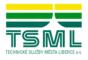 Technické služby města Liberce a.s.Technické služby města Liberce a.s.Technické služby města Liberce a.s.Technické služby města Liberce a.s.Technické služby města Liberce a.s.Technické služby města Liberce a.s.Technické služby města Liberce a.s.Technické služby města Liberce a.s.Technické služby města Liberce a.s.Technické služby města Liberce a.s.Technické služby města Liberce a.s.Středisko:Středisko:Středisko:Středisko:Středisko:050050050050Technické služby města Liberce a.s.Technické služby města Liberce a.s.Technické služby města Liberce a.s.Technické služby města Liberce a.s.Technické služby města Liberce a.s.Technické služby města Liberce a.s.Technické služby města Liberce a.s.Technické služby města Liberce a.s.Technické služby města Liberce a.s.Technické služby města Liberce a.s.Technické služby města Liberce a.s.Datum vystavení:Datum vystavení:Datum vystavení:Datum vystavení:Datum vystavení:27. 2. 201727. 2. 201727. 2. 2017Datum vystavení:Datum vystavení:Datum vystavení:Datum vystavení:Datum vystavení:27. 2. 201727. 2. 201727. 2. 2017Erbenova 376/2Erbenova 376/2Datum vystavení:Datum vystavení:Datum vystavení:Datum vystavení:Datum vystavení:27. 2. 201727. 2. 201727. 2. 2017Erbenova 376/2Erbenova 376/2460 08 Liberec 8460 08 Liberec 8460 08 Liberec 8460 08 Liberec 8460 08 Liberec 8460 08 Liberec 8460 08 Liberec 8460 08 Liberec 8460 08 Liberec 8460 08 Liberec 8460 08 Liberec 8Česká republikaČeská republikaČeská republikaČeská republikaČeská republikaČeská republikaČeská republikaČeská republikaČeská republikaČeská republikaČeská republikaČeská republikaČeská republikaČeská republikaČeská republikaČeská republikaČeská republikaČeská republikaČeská republikaČeská republikaČeská republikaČeská republikaČeská republikaČeská republikaČeská republikaČeská republikaČeská republikaČeská republikaČeská republikaČeská republikaČeská republikaČeská republikaČeská republikaIČ:IČ:6562751265627512656275126562751265627512Česká republikaČeská republikaČeská republikaČeská republikaČeská republikaČeská republikaČeská republikaČeská republikaČeská republikaČeská republikaČeská republikaDodavatel:Dodavatel:Dodavatel:IČ:IČ:6562751265627512656275126562751265627512Česká republikaČeská republikaČeská republikaČeská republikaČeská republikaČeská republikaČeská republikaČeská republikaČeská republikaČeská republikaČeská republikaDodavatel:Dodavatel:Dodavatel:IČ:IČ:6562751265627512656275126562751265627512Dodavatel:Dodavatel:Dodavatel:IČ:IČ:6562751265627512656275126562751265627512Bankovní spojení:Bankovní spojení:Bankovní spojení:Bankovní spojení:Bankovní spojení:639461 / 0100639461 / 0100639461 / 0100639461 / 0100639461 / 0100639461 / 0100639461 / 0100639461 / 0100639461 / 0100639461 / 0100639461 / 0100Dodavatel:Dodavatel:Dodavatel:DIČ:DIČ:CZ6203171051CZ6203171051CZ6203171051CZ6203171051CZ6203171051Bankovní spojení:Bankovní spojení:Bankovní spojení:Bankovní spojení:Bankovní spojení:639461 / 0100639461 / 0100639461 / 0100639461 / 0100639461 / 0100639461 / 0100639461 / 0100639461 / 0100639461 / 0100639461 / 0100639461 / 0100DIČ:DIČ:CZ6203171051CZ6203171051CZ6203171051CZ6203171051CZ6203171051Bankovní spojení:Bankovní spojení:Bankovní spojení:Bankovní spojení:Bankovní spojení:639461 / 0100639461 / 0100639461 / 0100639461 / 0100639461 / 0100639461 / 0100639461 / 0100639461 / 0100639461 / 0100639461 / 0100639461 / 0100Bankovní spojení:Bankovní spojení:Bankovní spojení:Bankovní spojení:Bankovní spojení:639461 / 0100639461 / 0100639461 / 0100639461 / 0100639461 / 0100639461 / 0100639461 / 0100639461 / 0100639461 / 0100639461 / 0100639461 / 0100IBAN:IBAN:IBAN:IBAN:IBAN:CZ72 0100 0000 0000 0063 9461CZ72 0100 0000 0000 0063 9461CZ72 0100 0000 0000 0063 9461CZ72 0100 0000 0000 0063 9461CZ72 0100 0000 0000 0063 9461CZ72 0100 0000 0000 0063 9461CZ72 0100 0000 0000 0063 9461CZ72 0100 0000 0000 0063 9461CZ72 0100 0000 0000 0063 9461CZ72 0100 0000 0000 0063 9461CZ72 0100 0000 0000 0063 9461IBAN:IBAN:IBAN:IBAN:IBAN:CZ72 0100 0000 0000 0063 9461CZ72 0100 0000 0000 0063 9461CZ72 0100 0000 0000 0063 9461CZ72 0100 0000 0000 0063 9461CZ72 0100 0000 0000 0063 9461CZ72 0100 0000 0000 0063 9461CZ72 0100 0000 0000 0063 9461CZ72 0100 0000 0000 0063 9461CZ72 0100 0000 0000 0063 9461CZ72 0100 0000 0000 0063 9461CZ72 0100 0000 0000 0063 9461Rostislav TauchmanRostislav TauchmanRostislav TauchmanRostislav TauchmanRostislav TauchmanRostislav TauchmanRostislav TauchmanRostislav TauchmanRostislav TauchmanRostislav TauchmanRostislav TauchmanRostislav TauchmanRostislav TauchmanRostislav TauchmanRostislav TauchmanRostislav TauchmanRostislav TauchmanRostislav TauchmanRostislav TauchmanRostislav TauchmanRostislav TauchmanRostislav TauchmanRostislav TauchmanRostislav TauchmanZastoupen:Zastoupen:Zastoupen:Šimoník Petr, Ing.Šimoník Petr, Ing.Šimoník Petr, Ing.Šimoník Petr, Ing.Šimoník Petr, Ing.Šimoník Petr, Ing.Šimoník Petr, Ing.Šimoník Petr, Ing.Šimoník Petr, Ing.Šimoník Petr, Ing.Šimoník Petr, Ing.Rostislav TauchmanRostislav TauchmanRostislav TauchmanRostislav TauchmanRostislav TauchmanRostislav TauchmanRostislav TauchmanRostislav TauchmanRostislav TauchmanRostislav TauchmanRostislav TauchmanRostislav TauchmanZastoupen:Zastoupen:Zastoupen:Šimoník Petr, Ing.Šimoník Petr, Ing.Šimoník Petr, Ing.Šimoník Petr, Ing.Šimoník Petr, Ing.Šimoník Petr, Ing.Šimoník Petr, Ing.Šimoník Petr, Ing.Šimoník Petr, Ing.Šimoník Petr, Ing.Šimoník Petr, Ing.Zastoupen:Zastoupen:Zastoupen:Šimoník Petr, Ing.Šimoník Petr, Ing.Šimoník Petr, Ing.Šimoník Petr, Ing.Šimoník Petr, Ing.Šimoník Petr, Ing.Šimoník Petr, Ing.Šimoník Petr, Ing.Šimoník Petr, Ing.Šimoník Petr, Ing.Šimoník Petr, Ing.Rostislav TauchmanRostislav TauchmanRostislav TauchmanRostislav TauchmanRostislav TauchmanRostislav TauchmanRostislav TauchmanRostislav TauchmanRostislav TauchmanRostislav TauchmanRostislav TauchmanRostislav TauchmanVýkonný ředitelVýkonný ředitelVýkonný ředitelVýkonný ředitelVýkonný ředitelVýkonný ředitelVýkonný ředitelVýkonný ředitelVýkonný ředitelVýkonný ředitelVýkonný ředitelRostislav TauchmanRostislav TauchmanRostislav TauchmanRostislav TauchmanRostislav TauchmanRostislav TauchmanRostislav TauchmanRostislav TauchmanRostislav TauchmanRostislav TauchmanRostislav TauchmanRostislav TauchmanVýkonný ředitelVýkonný ředitelVýkonný ředitelVýkonný ředitelVýkonný ředitelVýkonný ředitelVýkonný ředitelVýkonný ředitelVýkonný ředitelVýkonný ředitelVýkonný ředitelMájová 26Májová 26Májová 26Májová 26Májová 26Májová 26Májová 26Májová 26Májová 26Májová 26Májová 26Májová 26Májová 26Májová 26Májová 26Májová 26Májová 26Májová 26Májová 26Májová 26Májová 26Májová 26Májová 26Májová 26Zapsána v obchodním rejstříku vedeném krajským soudem v Ústí nad Labem oddíl B, vložka 877Zapsána v obchodním rejstříku vedeném krajským soudem v Ústí nad Labem oddíl B, vložka 877Zapsána v obchodním rejstříku vedeném krajským soudem v Ústí nad Labem oddíl B, vložka 877Zapsána v obchodním rejstříku vedeném krajským soudem v Ústí nad Labem oddíl B, vložka 877Zapsána v obchodním rejstříku vedeném krajským soudem v Ústí nad Labem oddíl B, vložka 877Zapsána v obchodním rejstříku vedeném krajským soudem v Ústí nad Labem oddíl B, vložka 877Zapsána v obchodním rejstříku vedeném krajským soudem v Ústí nad Labem oddíl B, vložka 877Zapsána v obchodním rejstříku vedeném krajským soudem v Ústí nad Labem oddíl B, vložka 877Zapsána v obchodním rejstříku vedeném krajským soudem v Ústí nad Labem oddíl B, vložka 877Zapsána v obchodním rejstříku vedeném krajským soudem v Ústí nad Labem oddíl B, vložka 877Zapsána v obchodním rejstříku vedeném krajským soudem v Ústí nad Labem oddíl B, vložka 877Zapsána v obchodním rejstříku vedeném krajským soudem v Ústí nad Labem oddíl B, vložka 877Zapsána v obchodním rejstříku vedeném krajským soudem v Ústí nad Labem oddíl B, vložka 877Zapsána v obchodním rejstříku vedeném krajským soudem v Ústí nad Labem oddíl B, vložka 877Zapsána v obchodním rejstříku vedeném krajským soudem v Ústí nad Labem oddíl B, vložka 877Zapsána v obchodním rejstříku vedeném krajským soudem v Ústí nad Labem oddíl B, vložka 877Májová 26Májová 26Májová 26Májová 26Májová 26Májová 26Májová 26Májová 26Májová 26Májová 26Májová 26Májová 26Zapsána v obchodním rejstříku vedeném krajským soudem v Ústí nad Labem oddíl B, vložka 877Zapsána v obchodním rejstříku vedeném krajským soudem v Ústí nad Labem oddíl B, vložka 877Zapsána v obchodním rejstříku vedeném krajským soudem v Ústí nad Labem oddíl B, vložka 877Zapsána v obchodním rejstříku vedeném krajským soudem v Ústí nad Labem oddíl B, vložka 877Zapsána v obchodním rejstříku vedeném krajským soudem v Ústí nad Labem oddíl B, vložka 877Zapsána v obchodním rejstříku vedeném krajským soudem v Ústí nad Labem oddíl B, vložka 877Zapsána v obchodním rejstříku vedeném krajským soudem v Ústí nad Labem oddíl B, vložka 877Zapsána v obchodním rejstříku vedeném krajským soudem v Ústí nad Labem oddíl B, vložka 877Zapsána v obchodním rejstříku vedeném krajským soudem v Ústí nad Labem oddíl B, vložka 877Zapsána v obchodním rejstříku vedeném krajským soudem v Ústí nad Labem oddíl B, vložka 877Zapsána v obchodním rejstříku vedeném krajským soudem v Ústí nad Labem oddíl B, vložka 877Zapsána v obchodním rejstříku vedeném krajským soudem v Ústí nad Labem oddíl B, vložka 877Zapsána v obchodním rejstříku vedeném krajským soudem v Ústí nad Labem oddíl B, vložka 877Zapsána v obchodním rejstříku vedeném krajským soudem v Ústí nad Labem oddíl B, vložka 877Zapsána v obchodním rejstříku vedeném krajským soudem v Ústí nad Labem oddíl B, vložka 877Zapsána v obchodním rejstříku vedeném krajským soudem v Ústí nad Labem oddíl B, vložka 87746311 Liberec 3046311 Liberec 3046311 Liberec 3046311 Liberec 3046311 Liberec 3046311 Liberec 3046311 Liberec 3046311 Liberec 3046311 Liberec 3046311 Liberec 3046311 Liberec 3046311 Liberec 30Dodací podmínky:Dodací podmínky:Dodací podmínky:Dodací podmínky:Dodací podmínky:Dodací podmínky:Dle dohodyDle dohodyDle dohodyDle dohodyDle dohodyDle dohodyDle dohodyDle dohodyDle dohodyDle dohodyDle dohodyDodací podmínky:Dodací podmínky:Dodací podmínky:Dodací podmínky:Dodací podmínky:Dodací podmínky:Dle dohodyDle dohodyDle dohodyDle dohodyDle dohodyDle dohodyDle dohodyDle dohodyDle dohodyDle dohodyDle dohodyDodací podmínky:Dodací podmínky:Dodací podmínky:Dodací podmínky:Dodací podmínky:Dodací podmínky:Dle dohodyDle dohodyDle dohodyDle dohodyDle dohodyDle dohodyDle dohodyDle dohodyDle dohodyDle dohodyDle dohodyZastoupen:Zastoupen:Zastoupen:Platební podmínky:Platební podmínky:Platební podmínky:Platební podmínky:Platební podmínky:Platební podmínky:Převodním příkazemPřevodním příkazemPřevodním příkazemPřevodním příkazemPřevodním příkazemPřevodním příkazemPřevodním příkazemPřevodním příkazemPřevodním příkazemPřevodním příkazemPřevodním příkazemZastoupen:Zastoupen:Zastoupen:Platební podmínky:Platební podmínky:Platební podmínky:Platební podmínky:Platební podmínky:Platební podmínky:Převodním příkazemPřevodním příkazemPřevodním příkazemPřevodním příkazemPřevodním příkazemPřevodním příkazemPřevodním příkazemPřevodním příkazemPřevodním příkazemPřevodním příkazemPřevodním příkazemPřepravní podmínky:Přepravní podmínky:Přepravní podmínky:Přepravní podmínky:Přepravní podmínky:Přepravní podmínky:Přepravní podmínky:Přepravní podmínky:Přepravní podmínky:Přepravní podmínky:Přepravní podmínky:Přepravní podmínky:Přepravní podmínky:Přepravní podmínky:Přepravní podmínky:Přepravní podmínky:Přepravní podmínky:Přepravní podmínky:1. Dohoda o dlouhodobé spolupráci1. Dohoda o dlouhodobé spolupráci1. Dohoda o dlouhodobé spolupráci1. Dohoda o dlouhodobé spolupráci1. Dohoda o dlouhodobé spolupráci1. Dohoda o dlouhodobé spolupráci1. Dohoda o dlouhodobé spolupráci1. Dohoda o dlouhodobé spolupráci1. Dohoda o dlouhodobé spolupráci1. Dohoda o dlouhodobé spolupráci1. Dohoda o dlouhodobé spolupráci1. Dohoda o dlouhodobé spolupráci1. Dohoda o dlouhodobé spolupráci1. Dohoda o dlouhodobé spolupráci1. Dohoda o dlouhodobé spolupráci1. Dohoda o dlouhodobé spolupráci1. Dohoda o dlouhodobé spolupráci1. Dohoda o dlouhodobé spolupráci1. Dohoda o dlouhodobé spolupráci1. Dohoda o dlouhodobé spolupráci1. Dohoda o dlouhodobé spolupráci1. Dohoda o dlouhodobé spolupráci1. Dohoda o dlouhodobé spolupráci1. Dohoda o dlouhodobé spolupráci1. Dohoda o dlouhodobé spolupráci1. Dohoda o dlouhodobé spolupráci1. Dohoda o dlouhodobé spolupráci1. Dohoda o dlouhodobé spolupráci1. Dohoda o dlouhodobé spolupráci1. Dohoda o dlouhodobé spolupráci1. Dohoda o dlouhodobé spolupráci1. Dohoda o dlouhodobé spolupráci1. Dohoda o dlouhodobé spolupráci1. Dohoda o dlouhodobé spolupráciPronájem mechanizace s obsluhou - práce spojené s kácením a řezy stromů: - montážní plošina MP27 (PZPP, skupina B, typ1), nosnost koše 400kgcena: XXX,-Kč/hod,     XX,- Kč/km- montážní plošina MP20 (PZPP, skupina B, typ1), nosnost koše 400kgcena: XXX,-Kč/hod,     XX,- Kč/kmPráce budou prováděny na základě dílčích zadání (objednávek) od objednatele v termínu od 28.2.2017 do 31.12.2018.Předpokládaná výše finančního plnění za tuto objednávku nepřesáhne částku 500tis. Kč bez DPH.Fakturace bude provedena na základě skutečně provedených prací odsouhlasených objednatelem v daném měsíci. Podkladem k fakturaci budou doložené záznamy o provozu vozidla schválené zástupcem objednatele.Zástupce objednatele:Ing. Tomáš Mihule, VSVZ, tel: XXX XXX XXXPetra Plívová, SVZ, tel: XXX XXX XXXPronájem mechanizace s obsluhou - práce spojené s kácením a řezy stromů: - montážní plošina MP27 (PZPP, skupina B, typ1), nosnost koše 400kgcena: XXX,-Kč/hod,     XX,- Kč/km- montážní plošina MP20 (PZPP, skupina B, typ1), nosnost koše 400kgcena: XXX,-Kč/hod,     XX,- Kč/kmPráce budou prováděny na základě dílčích zadání (objednávek) od objednatele v termínu od 28.2.2017 do 31.12.2018.Předpokládaná výše finančního plnění za tuto objednávku nepřesáhne částku 500tis. Kč bez DPH.Fakturace bude provedena na základě skutečně provedených prací odsouhlasených objednatelem v daném měsíci. Podkladem k fakturaci budou doložené záznamy o provozu vozidla schválené zástupcem objednatele.Zástupce objednatele:Ing. Tomáš Mihule, VSVZ, tel: XXX XXX XXXPetra Plívová, SVZ, tel: XXX XXX XXXPronájem mechanizace s obsluhou - práce spojené s kácením a řezy stromů: - montážní plošina MP27 (PZPP, skupina B, typ1), nosnost koše 400kgcena: XXX,-Kč/hod,     XX,- Kč/km- montážní plošina MP20 (PZPP, skupina B, typ1), nosnost koše 400kgcena: XXX,-Kč/hod,     XX,- Kč/kmPráce budou prováděny na základě dílčích zadání (objednávek) od objednatele v termínu od 28.2.2017 do 31.12.2018.Předpokládaná výše finančního plnění za tuto objednávku nepřesáhne částku 500tis. Kč bez DPH.Fakturace bude provedena na základě skutečně provedených prací odsouhlasených objednatelem v daném měsíci. Podkladem k fakturaci budou doložené záznamy o provozu vozidla schválené zástupcem objednatele.Zástupce objednatele:Ing. Tomáš Mihule, VSVZ, tel: XXX XXX XXXPetra Plívová, SVZ, tel: XXX XXX XXXPronájem mechanizace s obsluhou - práce spojené s kácením a řezy stromů: - montážní plošina MP27 (PZPP, skupina B, typ1), nosnost koše 400kgcena: XXX,-Kč/hod,     XX,- Kč/km- montážní plošina MP20 (PZPP, skupina B, typ1), nosnost koše 400kgcena: XXX,-Kč/hod,     XX,- Kč/kmPráce budou prováděny na základě dílčích zadání (objednávek) od objednatele v termínu od 28.2.2017 do 31.12.2018.Předpokládaná výše finančního plnění za tuto objednávku nepřesáhne částku 500tis. Kč bez DPH.Fakturace bude provedena na základě skutečně provedených prací odsouhlasených objednatelem v daném měsíci. Podkladem k fakturaci budou doložené záznamy o provozu vozidla schválené zástupcem objednatele.Zástupce objednatele:Ing. Tomáš Mihule, VSVZ, tel: XXX XXX XXXPetra Plívová, SVZ, tel: XXX XXX XXXPronájem mechanizace s obsluhou - práce spojené s kácením a řezy stromů: - montážní plošina MP27 (PZPP, skupina B, typ1), nosnost koše 400kgcena: XXX,-Kč/hod,     XX,- Kč/km- montážní plošina MP20 (PZPP, skupina B, typ1), nosnost koše 400kgcena: XXX,-Kč/hod,     XX,- Kč/kmPráce budou prováděny na základě dílčích zadání (objednávek) od objednatele v termínu od 28.2.2017 do 31.12.2018.Předpokládaná výše finančního plnění za tuto objednávku nepřesáhne částku 500tis. Kč bez DPH.Fakturace bude provedena na základě skutečně provedených prací odsouhlasených objednatelem v daném měsíci. Podkladem k fakturaci budou doložené záznamy o provozu vozidla schválené zástupcem objednatele.Zástupce objednatele:Ing. Tomáš Mihule, VSVZ, tel: XXX XXX XXXPetra Plívová, SVZ, tel: XXX XXX XXXPronájem mechanizace s obsluhou - práce spojené s kácením a řezy stromů: - montážní plošina MP27 (PZPP, skupina B, typ1), nosnost koše 400kgcena: XXX,-Kč/hod,     XX,- Kč/km- montážní plošina MP20 (PZPP, skupina B, typ1), nosnost koše 400kgcena: XXX,-Kč/hod,     XX,- Kč/kmPráce budou prováděny na základě dílčích zadání (objednávek) od objednatele v termínu od 28.2.2017 do 31.12.2018.Předpokládaná výše finančního plnění za tuto objednávku nepřesáhne částku 500tis. Kč bez DPH.Fakturace bude provedena na základě skutečně provedených prací odsouhlasených objednatelem v daném měsíci. Podkladem k fakturaci budou doložené záznamy o provozu vozidla schválené zástupcem objednatele.Zástupce objednatele:Ing. Tomáš Mihule, VSVZ, tel: XXX XXX XXXPetra Plívová, SVZ, tel: XXX XXX XXXPronájem mechanizace s obsluhou - práce spojené s kácením a řezy stromů: - montážní plošina MP27 (PZPP, skupina B, typ1), nosnost koše 400kgcena: XXX,-Kč/hod,     XX,- Kč/km- montážní plošina MP20 (PZPP, skupina B, typ1), nosnost koše 400kgcena: XXX,-Kč/hod,     XX,- Kč/kmPráce budou prováděny na základě dílčích zadání (objednávek) od objednatele v termínu od 28.2.2017 do 31.12.2018.Předpokládaná výše finančního plnění za tuto objednávku nepřesáhne částku 500tis. Kč bez DPH.Fakturace bude provedena na základě skutečně provedených prací odsouhlasených objednatelem v daném měsíci. Podkladem k fakturaci budou doložené záznamy o provozu vozidla schválené zástupcem objednatele.Zástupce objednatele:Ing. Tomáš Mihule, VSVZ, tel: XXX XXX XXXPetra Plívová, SVZ, tel: XXX XXX XXXPronájem mechanizace s obsluhou - práce spojené s kácením a řezy stromů: - montážní plošina MP27 (PZPP, skupina B, typ1), nosnost koše 400kgcena: XXX,-Kč/hod,     XX,- Kč/km- montážní plošina MP20 (PZPP, skupina B, typ1), nosnost koše 400kgcena: XXX,-Kč/hod,     XX,- Kč/kmPráce budou prováděny na základě dílčích zadání (objednávek) od objednatele v termínu od 28.2.2017 do 31.12.2018.Předpokládaná výše finančního plnění za tuto objednávku nepřesáhne částku 500tis. Kč bez DPH.Fakturace bude provedena na základě skutečně provedených prací odsouhlasených objednatelem v daném měsíci. Podkladem k fakturaci budou doložené záznamy o provozu vozidla schválené zástupcem objednatele.Zástupce objednatele:Ing. Tomáš Mihule, VSVZ, tel: XXX XXX XXXPetra Plívová, SVZ, tel: XXX XXX XXXPronájem mechanizace s obsluhou - práce spojené s kácením a řezy stromů: - montážní plošina MP27 (PZPP, skupina B, typ1), nosnost koše 400kgcena: XXX,-Kč/hod,     XX,- Kč/km- montážní plošina MP20 (PZPP, skupina B, typ1), nosnost koše 400kgcena: XXX,-Kč/hod,     XX,- Kč/kmPráce budou prováděny na základě dílčích zadání (objednávek) od objednatele v termínu od 28.2.2017 do 31.12.2018.Předpokládaná výše finančního plnění za tuto objednávku nepřesáhne částku 500tis. Kč bez DPH.Fakturace bude provedena na základě skutečně provedených prací odsouhlasených objednatelem v daném měsíci. Podkladem k fakturaci budou doložené záznamy o provozu vozidla schválené zástupcem objednatele.Zástupce objednatele:Ing. Tomáš Mihule, VSVZ, tel: XXX XXX XXXPetra Plívová, SVZ, tel: XXX XXX XXXPronájem mechanizace s obsluhou - práce spojené s kácením a řezy stromů: - montážní plošina MP27 (PZPP, skupina B, typ1), nosnost koše 400kgcena: XXX,-Kč/hod,     XX,- Kč/km- montážní plošina MP20 (PZPP, skupina B, typ1), nosnost koše 400kgcena: XXX,-Kč/hod,     XX,- Kč/kmPráce budou prováděny na základě dílčích zadání (objednávek) od objednatele v termínu od 28.2.2017 do 31.12.2018.Předpokládaná výše finančního plnění za tuto objednávku nepřesáhne částku 500tis. Kč bez DPH.Fakturace bude provedena na základě skutečně provedených prací odsouhlasených objednatelem v daném měsíci. Podkladem k fakturaci budou doložené záznamy o provozu vozidla schválené zástupcem objednatele.Zástupce objednatele:Ing. Tomáš Mihule, VSVZ, tel: XXX XXX XXXPetra Plívová, SVZ, tel: XXX XXX XXXPronájem mechanizace s obsluhou - práce spojené s kácením a řezy stromů: - montážní plošina MP27 (PZPP, skupina B, typ1), nosnost koše 400kgcena: XXX,-Kč/hod,     XX,- Kč/km- montážní plošina MP20 (PZPP, skupina B, typ1), nosnost koše 400kgcena: XXX,-Kč/hod,     XX,- Kč/kmPráce budou prováděny na základě dílčích zadání (objednávek) od objednatele v termínu od 28.2.2017 do 31.12.2018.Předpokládaná výše finančního plnění za tuto objednávku nepřesáhne částku 500tis. Kč bez DPH.Fakturace bude provedena na základě skutečně provedených prací odsouhlasených objednatelem v daném měsíci. Podkladem k fakturaci budou doložené záznamy o provozu vozidla schválené zástupcem objednatele.Zástupce objednatele:Ing. Tomáš Mihule, VSVZ, tel: XXX XXX XXXPetra Plívová, SVZ, tel: XXX XXX XXXPronájem mechanizace s obsluhou - práce spojené s kácením a řezy stromů: - montážní plošina MP27 (PZPP, skupina B, typ1), nosnost koše 400kgcena: XXX,-Kč/hod,     XX,- Kč/km- montážní plošina MP20 (PZPP, skupina B, typ1), nosnost koše 400kgcena: XXX,-Kč/hod,     XX,- Kč/kmPráce budou prováděny na základě dílčích zadání (objednávek) od objednatele v termínu od 28.2.2017 do 31.12.2018.Předpokládaná výše finančního plnění za tuto objednávku nepřesáhne částku 500tis. Kč bez DPH.Fakturace bude provedena na základě skutečně provedených prací odsouhlasených objednatelem v daném měsíci. Podkladem k fakturaci budou doložené záznamy o provozu vozidla schválené zástupcem objednatele.Zástupce objednatele:Ing. Tomáš Mihule, VSVZ, tel: XXX XXX XXXPetra Plívová, SVZ, tel: XXX XXX XXXPronájem mechanizace s obsluhou - práce spojené s kácením a řezy stromů: - montážní plošina MP27 (PZPP, skupina B, typ1), nosnost koše 400kgcena: XXX,-Kč/hod,     XX,- Kč/km- montážní plošina MP20 (PZPP, skupina B, typ1), nosnost koše 400kgcena: XXX,-Kč/hod,     XX,- Kč/kmPráce budou prováděny na základě dílčích zadání (objednávek) od objednatele v termínu od 28.2.2017 do 31.12.2018.Předpokládaná výše finančního plnění za tuto objednávku nepřesáhne částku 500tis. Kč bez DPH.Fakturace bude provedena na základě skutečně provedených prací odsouhlasených objednatelem v daném měsíci. Podkladem k fakturaci budou doložené záznamy o provozu vozidla schválené zástupcem objednatele.Zástupce objednatele:Ing. Tomáš Mihule, VSVZ, tel: XXX XXX XXXPetra Plívová, SVZ, tel: XXX XXX XXXPronájem mechanizace s obsluhou - práce spojené s kácením a řezy stromů: - montážní plošina MP27 (PZPP, skupina B, typ1), nosnost koše 400kgcena: XXX,-Kč/hod,     XX,- Kč/km- montážní plošina MP20 (PZPP, skupina B, typ1), nosnost koše 400kgcena: XXX,-Kč/hod,     XX,- Kč/kmPráce budou prováděny na základě dílčích zadání (objednávek) od objednatele v termínu od 28.2.2017 do 31.12.2018.Předpokládaná výše finančního plnění za tuto objednávku nepřesáhne částku 500tis. Kč bez DPH.Fakturace bude provedena na základě skutečně provedených prací odsouhlasených objednatelem v daném měsíci. Podkladem k fakturaci budou doložené záznamy o provozu vozidla schválené zástupcem objednatele.Zástupce objednatele:Ing. Tomáš Mihule, VSVZ, tel: XXX XXX XXXPetra Plívová, SVZ, tel: XXX XXX XXXPronájem mechanizace s obsluhou - práce spojené s kácením a řezy stromů: - montážní plošina MP27 (PZPP, skupina B, typ1), nosnost koše 400kgcena: XXX,-Kč/hod,     XX,- Kč/km- montážní plošina MP20 (PZPP, skupina B, typ1), nosnost koše 400kgcena: XXX,-Kč/hod,     XX,- Kč/kmPráce budou prováděny na základě dílčích zadání (objednávek) od objednatele v termínu od 28.2.2017 do 31.12.2018.Předpokládaná výše finančního plnění za tuto objednávku nepřesáhne částku 500tis. Kč bez DPH.Fakturace bude provedena na základě skutečně provedených prací odsouhlasených objednatelem v daném měsíci. Podkladem k fakturaci budou doložené záznamy o provozu vozidla schválené zástupcem objednatele.Zástupce objednatele:Ing. Tomáš Mihule, VSVZ, tel: XXX XXX XXXPetra Plívová, SVZ, tel: XXX XXX XXXPronájem mechanizace s obsluhou - práce spojené s kácením a řezy stromů: - montážní plošina MP27 (PZPP, skupina B, typ1), nosnost koše 400kgcena: XXX,-Kč/hod,     XX,- Kč/km- montážní plošina MP20 (PZPP, skupina B, typ1), nosnost koše 400kgcena: XXX,-Kč/hod,     XX,- Kč/kmPráce budou prováděny na základě dílčích zadání (objednávek) od objednatele v termínu od 28.2.2017 do 31.12.2018.Předpokládaná výše finančního plnění za tuto objednávku nepřesáhne částku 500tis. Kč bez DPH.Fakturace bude provedena na základě skutečně provedených prací odsouhlasených objednatelem v daném měsíci. Podkladem k fakturaci budou doložené záznamy o provozu vozidla schválené zástupcem objednatele.Zástupce objednatele:Ing. Tomáš Mihule, VSVZ, tel: XXX XXX XXXPetra Plívová, SVZ, tel: XXX XXX XXXPronájem mechanizace s obsluhou - práce spojené s kácením a řezy stromů: - montážní plošina MP27 (PZPP, skupina B, typ1), nosnost koše 400kgcena: XXX,-Kč/hod,     XX,- Kč/km- montážní plošina MP20 (PZPP, skupina B, typ1), nosnost koše 400kgcena: XXX,-Kč/hod,     XX,- Kč/kmPráce budou prováděny na základě dílčích zadání (objednávek) od objednatele v termínu od 28.2.2017 do 31.12.2018.Předpokládaná výše finančního plnění za tuto objednávku nepřesáhne částku 500tis. Kč bez DPH.Fakturace bude provedena na základě skutečně provedených prací odsouhlasených objednatelem v daném měsíci. Podkladem k fakturaci budou doložené záznamy o provozu vozidla schválené zástupcem objednatele.Zástupce objednatele:Ing. Tomáš Mihule, VSVZ, tel: XXX XXX XXXPetra Plívová, SVZ, tel: XXX XXX XXXPronájem mechanizace s obsluhou - práce spojené s kácením a řezy stromů: - montážní plošina MP27 (PZPP, skupina B, typ1), nosnost koše 400kgcena: XXX,-Kč/hod,     XX,- Kč/km- montážní plošina MP20 (PZPP, skupina B, typ1), nosnost koše 400kgcena: XXX,-Kč/hod,     XX,- Kč/kmPráce budou prováděny na základě dílčích zadání (objednávek) od objednatele v termínu od 28.2.2017 do 31.12.2018.Předpokládaná výše finančního plnění za tuto objednávku nepřesáhne částku 500tis. Kč bez DPH.Fakturace bude provedena na základě skutečně provedených prací odsouhlasených objednatelem v daném měsíci. Podkladem k fakturaci budou doložené záznamy o provozu vozidla schválené zástupcem objednatele.Zástupce objednatele:Ing. Tomáš Mihule, VSVZ, tel: XXX XXX XXXPetra Plívová, SVZ, tel: XXX XXX XXXPronájem mechanizace s obsluhou - práce spojené s kácením a řezy stromů: - montážní plošina MP27 (PZPP, skupina B, typ1), nosnost koše 400kgcena: XXX,-Kč/hod,     XX,- Kč/km- montážní plošina MP20 (PZPP, skupina B, typ1), nosnost koše 400kgcena: XXX,-Kč/hod,     XX,- Kč/kmPráce budou prováděny na základě dílčích zadání (objednávek) od objednatele v termínu od 28.2.2017 do 31.12.2018.Předpokládaná výše finančního plnění za tuto objednávku nepřesáhne částku 500tis. Kč bez DPH.Fakturace bude provedena na základě skutečně provedených prací odsouhlasených objednatelem v daném měsíci. Podkladem k fakturaci budou doložené záznamy o provozu vozidla schválené zástupcem objednatele.Zástupce objednatele:Ing. Tomáš Mihule, VSVZ, tel: XXX XXX XXXPetra Plívová, SVZ, tel: XXX XXX XXXPronájem mechanizace s obsluhou - práce spojené s kácením a řezy stromů: - montážní plošina MP27 (PZPP, skupina B, typ1), nosnost koše 400kgcena: XXX,-Kč/hod,     XX,- Kč/km- montážní plošina MP20 (PZPP, skupina B, typ1), nosnost koše 400kgcena: XXX,-Kč/hod,     XX,- Kč/kmPráce budou prováděny na základě dílčích zadání (objednávek) od objednatele v termínu od 28.2.2017 do 31.12.2018.Předpokládaná výše finančního plnění za tuto objednávku nepřesáhne částku 500tis. Kč bez DPH.Fakturace bude provedena na základě skutečně provedených prací odsouhlasených objednatelem v daném měsíci. Podkladem k fakturaci budou doložené záznamy o provozu vozidla schválené zástupcem objednatele.Zástupce objednatele:Ing. Tomáš Mihule, VSVZ, tel: XXX XXX XXXPetra Plívová, SVZ, tel: XXX XXX XXXPronájem mechanizace s obsluhou - práce spojené s kácením a řezy stromů: - montážní plošina MP27 (PZPP, skupina B, typ1), nosnost koše 400kgcena: XXX,-Kč/hod,     XX,- Kč/km- montážní plošina MP20 (PZPP, skupina B, typ1), nosnost koše 400kgcena: XXX,-Kč/hod,     XX,- Kč/kmPráce budou prováděny na základě dílčích zadání (objednávek) od objednatele v termínu od 28.2.2017 do 31.12.2018.Předpokládaná výše finančního plnění za tuto objednávku nepřesáhne částku 500tis. Kč bez DPH.Fakturace bude provedena na základě skutečně provedených prací odsouhlasených objednatelem v daném měsíci. Podkladem k fakturaci budou doložené záznamy o provozu vozidla schválené zástupcem objednatele.Zástupce objednatele:Ing. Tomáš Mihule, VSVZ, tel: XXX XXX XXXPetra Plívová, SVZ, tel: XXX XXX XXXPronájem mechanizace s obsluhou - práce spojené s kácením a řezy stromů: - montážní plošina MP27 (PZPP, skupina B, typ1), nosnost koše 400kgcena: XXX,-Kč/hod,     XX,- Kč/km- montážní plošina MP20 (PZPP, skupina B, typ1), nosnost koše 400kgcena: XXX,-Kč/hod,     XX,- Kč/kmPráce budou prováděny na základě dílčích zadání (objednávek) od objednatele v termínu od 28.2.2017 do 31.12.2018.Předpokládaná výše finančního plnění za tuto objednávku nepřesáhne částku 500tis. Kč bez DPH.Fakturace bude provedena na základě skutečně provedených prací odsouhlasených objednatelem v daném měsíci. Podkladem k fakturaci budou doložené záznamy o provozu vozidla schválené zástupcem objednatele.Zástupce objednatele:Ing. Tomáš Mihule, VSVZ, tel: XXX XXX XXXPetra Plívová, SVZ, tel: XXX XXX XXXPronájem mechanizace s obsluhou - práce spojené s kácením a řezy stromů: - montážní plošina MP27 (PZPP, skupina B, typ1), nosnost koše 400kgcena: XXX,-Kč/hod,     XX,- Kč/km- montážní plošina MP20 (PZPP, skupina B, typ1), nosnost koše 400kgcena: XXX,-Kč/hod,     XX,- Kč/kmPráce budou prováděny na základě dílčích zadání (objednávek) od objednatele v termínu od 28.2.2017 do 31.12.2018.Předpokládaná výše finančního plnění za tuto objednávku nepřesáhne částku 500tis. Kč bez DPH.Fakturace bude provedena na základě skutečně provedených prací odsouhlasených objednatelem v daném měsíci. Podkladem k fakturaci budou doložené záznamy o provozu vozidla schválené zástupcem objednatele.Zástupce objednatele:Ing. Tomáš Mihule, VSVZ, tel: XXX XXX XXXPetra Plívová, SVZ, tel: XXX XXX XXXPronájem mechanizace s obsluhou - práce spojené s kácením a řezy stromů: - montážní plošina MP27 (PZPP, skupina B, typ1), nosnost koše 400kgcena: XXX,-Kč/hod,     XX,- Kč/km- montážní plošina MP20 (PZPP, skupina B, typ1), nosnost koše 400kgcena: XXX,-Kč/hod,     XX,- Kč/kmPráce budou prováděny na základě dílčích zadání (objednávek) od objednatele v termínu od 28.2.2017 do 31.12.2018.Předpokládaná výše finančního plnění za tuto objednávku nepřesáhne částku 500tis. Kč bez DPH.Fakturace bude provedena na základě skutečně provedených prací odsouhlasených objednatelem v daném měsíci. Podkladem k fakturaci budou doložené záznamy o provozu vozidla schválené zástupcem objednatele.Zástupce objednatele:Ing. Tomáš Mihule, VSVZ, tel: XXX XXX XXXPetra Plívová, SVZ, tel: XXX XXX XXXPronájem mechanizace s obsluhou - práce spojené s kácením a řezy stromů: - montážní plošina MP27 (PZPP, skupina B, typ1), nosnost koše 400kgcena: XXX,-Kč/hod,     XX,- Kč/km- montážní plošina MP20 (PZPP, skupina B, typ1), nosnost koše 400kgcena: XXX,-Kč/hod,     XX,- Kč/kmPráce budou prováděny na základě dílčích zadání (objednávek) od objednatele v termínu od 28.2.2017 do 31.12.2018.Předpokládaná výše finančního plnění za tuto objednávku nepřesáhne částku 500tis. Kč bez DPH.Fakturace bude provedena na základě skutečně provedených prací odsouhlasených objednatelem v daném měsíci. Podkladem k fakturaci budou doložené záznamy o provozu vozidla schválené zástupcem objednatele.Zástupce objednatele:Ing. Tomáš Mihule, VSVZ, tel: XXX XXX XXXPetra Plívová, SVZ, tel: XXX XXX XXXPronájem mechanizace s obsluhou - práce spojené s kácením a řezy stromů: - montážní plošina MP27 (PZPP, skupina B, typ1), nosnost koše 400kgcena: XXX,-Kč/hod,     XX,- Kč/km- montážní plošina MP20 (PZPP, skupina B, typ1), nosnost koše 400kgcena: XXX,-Kč/hod,     XX,- Kč/kmPráce budou prováděny na základě dílčích zadání (objednávek) od objednatele v termínu od 28.2.2017 do 31.12.2018.Předpokládaná výše finančního plnění za tuto objednávku nepřesáhne částku 500tis. Kč bez DPH.Fakturace bude provedena na základě skutečně provedených prací odsouhlasených objednatelem v daném měsíci. Podkladem k fakturaci budou doložené záznamy o provozu vozidla schválené zástupcem objednatele.Zástupce objednatele:Ing. Tomáš Mihule, VSVZ, tel: XXX XXX XXXPetra Plívová, SVZ, tel: XXX XXX XXXPronájem mechanizace s obsluhou - práce spojené s kácením a řezy stromů: - montážní plošina MP27 (PZPP, skupina B, typ1), nosnost koše 400kgcena: XXX,-Kč/hod,     XX,- Kč/km- montážní plošina MP20 (PZPP, skupina B, typ1), nosnost koše 400kgcena: XXX,-Kč/hod,     XX,- Kč/kmPráce budou prováděny na základě dílčích zadání (objednávek) od objednatele v termínu od 28.2.2017 do 31.12.2018.Předpokládaná výše finančního plnění za tuto objednávku nepřesáhne částku 500tis. Kč bez DPH.Fakturace bude provedena na základě skutečně provedených prací odsouhlasených objednatelem v daném měsíci. Podkladem k fakturaci budou doložené záznamy o provozu vozidla schválené zástupcem objednatele.Zástupce objednatele:Ing. Tomáš Mihule, VSVZ, tel: XXX XXX XXXPetra Plívová, SVZ, tel: XXX XXX XXXPronájem mechanizace s obsluhou - práce spojené s kácením a řezy stromů: - montážní plošina MP27 (PZPP, skupina B, typ1), nosnost koše 400kgcena: XXX,-Kč/hod,     XX,- Kč/km- montážní plošina MP20 (PZPP, skupina B, typ1), nosnost koše 400kgcena: XXX,-Kč/hod,     XX,- Kč/kmPráce budou prováděny na základě dílčích zadání (objednávek) od objednatele v termínu od 28.2.2017 do 31.12.2018.Předpokládaná výše finančního plnění za tuto objednávku nepřesáhne částku 500tis. Kč bez DPH.Fakturace bude provedena na základě skutečně provedených prací odsouhlasených objednatelem v daném měsíci. Podkladem k fakturaci budou doložené záznamy o provozu vozidla schválené zástupcem objednatele.Zástupce objednatele:Ing. Tomáš Mihule, VSVZ, tel: XXX XXX XXXPetra Plívová, SVZ, tel: XXX XXX XXXPronájem mechanizace s obsluhou - práce spojené s kácením a řezy stromů: - montážní plošina MP27 (PZPP, skupina B, typ1), nosnost koše 400kgcena: XXX,-Kč/hod,     XX,- Kč/km- montážní plošina MP20 (PZPP, skupina B, typ1), nosnost koše 400kgcena: XXX,-Kč/hod,     XX,- Kč/kmPráce budou prováděny na základě dílčích zadání (objednávek) od objednatele v termínu od 28.2.2017 do 31.12.2018.Předpokládaná výše finančního plnění za tuto objednávku nepřesáhne částku 500tis. Kč bez DPH.Fakturace bude provedena na základě skutečně provedených prací odsouhlasených objednatelem v daném měsíci. Podkladem k fakturaci budou doložené záznamy o provozu vozidla schválené zástupcem objednatele.Zástupce objednatele:Ing. Tomáš Mihule, VSVZ, tel: XXX XXX XXXPetra Plívová, SVZ, tel: XXX XXX XXXPronájem mechanizace s obsluhou - práce spojené s kácením a řezy stromů: - montážní plošina MP27 (PZPP, skupina B, typ1), nosnost koše 400kgcena: XXX,-Kč/hod,     XX,- Kč/km- montážní plošina MP20 (PZPP, skupina B, typ1), nosnost koše 400kgcena: XXX,-Kč/hod,     XX,- Kč/kmPráce budou prováděny na základě dílčích zadání (objednávek) od objednatele v termínu od 28.2.2017 do 31.12.2018.Předpokládaná výše finančního plnění za tuto objednávku nepřesáhne částku 500tis. Kč bez DPH.Fakturace bude provedena na základě skutečně provedených prací odsouhlasených objednatelem v daném měsíci. Podkladem k fakturaci budou doložené záznamy o provozu vozidla schválené zástupcem objednatele.Zástupce objednatele:Ing. Tomáš Mihule, VSVZ, tel: XXX XXX XXXPetra Plívová, SVZ, tel: XXX XXX XXXPronájem mechanizace s obsluhou - práce spojené s kácením a řezy stromů: - montážní plošina MP27 (PZPP, skupina B, typ1), nosnost koše 400kgcena: XXX,-Kč/hod,     XX,- Kč/km- montážní plošina MP20 (PZPP, skupina B, typ1), nosnost koše 400kgcena: XXX,-Kč/hod,     XX,- Kč/kmPráce budou prováděny na základě dílčích zadání (objednávek) od objednatele v termínu od 28.2.2017 do 31.12.2018.Předpokládaná výše finančního plnění za tuto objednávku nepřesáhne částku 500tis. Kč bez DPH.Fakturace bude provedena na základě skutečně provedených prací odsouhlasených objednatelem v daném měsíci. Podkladem k fakturaci budou doložené záznamy o provozu vozidla schválené zástupcem objednatele.Zástupce objednatele:Ing. Tomáš Mihule, VSVZ, tel: XXX XXX XXXPetra Plívová, SVZ, tel: XXX XXX XXXPronájem mechanizace s obsluhou - práce spojené s kácením a řezy stromů: - montážní plošina MP27 (PZPP, skupina B, typ1), nosnost koše 400kgcena: XXX,-Kč/hod,     XX,- Kč/km- montážní plošina MP20 (PZPP, skupina B, typ1), nosnost koše 400kgcena: XXX,-Kč/hod,     XX,- Kč/kmPráce budou prováděny na základě dílčích zadání (objednávek) od objednatele v termínu od 28.2.2017 do 31.12.2018.Předpokládaná výše finančního plnění za tuto objednávku nepřesáhne částku 500tis. Kč bez DPH.Fakturace bude provedena na základě skutečně provedených prací odsouhlasených objednatelem v daném měsíci. Podkladem k fakturaci budou doložené záznamy o provozu vozidla schválené zástupcem objednatele.Zástupce objednatele:Ing. Tomáš Mihule, VSVZ, tel: XXX XXX XXXPetra Plívová, SVZ, tel: XXX XXX XXXPronájem mechanizace s obsluhou - práce spojené s kácením a řezy stromů: - montážní plošina MP27 (PZPP, skupina B, typ1), nosnost koše 400kgcena: XXX,-Kč/hod,     XX,- Kč/km- montážní plošina MP20 (PZPP, skupina B, typ1), nosnost koše 400kgcena: XXX,-Kč/hod,     XX,- Kč/kmPráce budou prováděny na základě dílčích zadání (objednávek) od objednatele v termínu od 28.2.2017 do 31.12.2018.Předpokládaná výše finančního plnění za tuto objednávku nepřesáhne částku 500tis. Kč bez DPH.Fakturace bude provedena na základě skutečně provedených prací odsouhlasených objednatelem v daném měsíci. Podkladem k fakturaci budou doložené záznamy o provozu vozidla schválené zástupcem objednatele.Zástupce objednatele:Ing. Tomáš Mihule, VSVZ, tel: XXX XXX XXXPetra Plívová, SVZ, tel: XXX XXX XXXPronájem mechanizace s obsluhou - práce spojené s kácením a řezy stromů: - montážní plošina MP27 (PZPP, skupina B, typ1), nosnost koše 400kgcena: XXX,-Kč/hod,     XX,- Kč/km- montážní plošina MP20 (PZPP, skupina B, typ1), nosnost koše 400kgcena: XXX,-Kč/hod,     XX,- Kč/kmPráce budou prováděny na základě dílčích zadání (objednávek) od objednatele v termínu od 28.2.2017 do 31.12.2018.Předpokládaná výše finančního plnění za tuto objednávku nepřesáhne částku 500tis. Kč bez DPH.Fakturace bude provedena na základě skutečně provedených prací odsouhlasených objednatelem v daném měsíci. Podkladem k fakturaci budou doložené záznamy o provozu vozidla schválené zástupcem objednatele.Zástupce objednatele:Ing. Tomáš Mihule, VSVZ, tel: XXX XXX XXXPetra Plívová, SVZ, tel: XXX XXX XXXPronájem mechanizace s obsluhou - práce spojené s kácením a řezy stromů: - montážní plošina MP27 (PZPP, skupina B, typ1), nosnost koše 400kgcena: XXX,-Kč/hod,     XX,- Kč/km- montážní plošina MP20 (PZPP, skupina B, typ1), nosnost koše 400kgcena: XXX,-Kč/hod,     XX,- Kč/kmPráce budou prováděny na základě dílčích zadání (objednávek) od objednatele v termínu od 28.2.2017 do 31.12.2018.Předpokládaná výše finančního plnění za tuto objednávku nepřesáhne částku 500tis. Kč bez DPH.Fakturace bude provedena na základě skutečně provedených prací odsouhlasených objednatelem v daném měsíci. Podkladem k fakturaci budou doložené záznamy o provozu vozidla schválené zástupcem objednatele.Zástupce objednatele:Ing. Tomáš Mihule, VSVZ, tel: XXX XXX XXXPetra Plívová, SVZ, tel: XXX XXX XXXPronájem mechanizace s obsluhou - práce spojené s kácením a řezy stromů: - montážní plošina MP27 (PZPP, skupina B, typ1), nosnost koše 400kgcena: XXX,-Kč/hod,     XX,- Kč/km- montážní plošina MP20 (PZPP, skupina B, typ1), nosnost koše 400kgcena: XXX,-Kč/hod,     XX,- Kč/kmPráce budou prováděny na základě dílčích zadání (objednávek) od objednatele v termínu od 28.2.2017 do 31.12.2018.Předpokládaná výše finančního plnění za tuto objednávku nepřesáhne částku 500tis. Kč bez DPH.Fakturace bude provedena na základě skutečně provedených prací odsouhlasených objednatelem v daném měsíci. Podkladem k fakturaci budou doložené záznamy o provozu vozidla schválené zástupcem objednatele.Zástupce objednatele:Ing. Tomáš Mihule, VSVZ, tel: XXX XXX XXXPetra Plívová, SVZ, tel: XXX XXX XXXPronájem mechanizace s obsluhou - práce spojené s kácením a řezy stromů: - montážní plošina MP27 (PZPP, skupina B, typ1), nosnost koše 400kgcena: XXX,-Kč/hod,     XX,- Kč/km- montážní plošina MP20 (PZPP, skupina B, typ1), nosnost koše 400kgcena: XXX,-Kč/hod,     XX,- Kč/kmPráce budou prováděny na základě dílčích zadání (objednávek) od objednatele v termínu od 28.2.2017 do 31.12.2018.Předpokládaná výše finančního plnění za tuto objednávku nepřesáhne částku 500tis. Kč bez DPH.Fakturace bude provedena na základě skutečně provedených prací odsouhlasených objednatelem v daném měsíci. Podkladem k fakturaci budou doložené záznamy o provozu vozidla schválené zástupcem objednatele.Zástupce objednatele:Ing. Tomáš Mihule, VSVZ, tel: XXX XXX XXXPetra Plívová, SVZ, tel: XXX XXX XXXPronájem mechanizace s obsluhou - práce spojené s kácením a řezy stromů: - montážní plošina MP27 (PZPP, skupina B, typ1), nosnost koše 400kgcena: XXX,-Kč/hod,     XX,- Kč/km- montážní plošina MP20 (PZPP, skupina B, typ1), nosnost koše 400kgcena: XXX,-Kč/hod,     XX,- Kč/kmPráce budou prováděny na základě dílčích zadání (objednávek) od objednatele v termínu od 28.2.2017 do 31.12.2018.Předpokládaná výše finančního plnění za tuto objednávku nepřesáhne částku 500tis. Kč bez DPH.Fakturace bude provedena na základě skutečně provedených prací odsouhlasených objednatelem v daném měsíci. Podkladem k fakturaci budou doložené záznamy o provozu vozidla schválené zástupcem objednatele.Zástupce objednatele:Ing. Tomáš Mihule, VSVZ, tel: XXX XXX XXXPetra Plívová, SVZ, tel: XXX XXX XXXPronájem mechanizace s obsluhou - práce spojené s kácením a řezy stromů: - montážní plošina MP27 (PZPP, skupina B, typ1), nosnost koše 400kgcena: XXX,-Kč/hod,     XX,- Kč/km- montážní plošina MP20 (PZPP, skupina B, typ1), nosnost koše 400kgcena: XXX,-Kč/hod,     XX,- Kč/kmPráce budou prováděny na základě dílčích zadání (objednávek) od objednatele v termínu od 28.2.2017 do 31.12.2018.Předpokládaná výše finančního plnění za tuto objednávku nepřesáhne částku 500tis. Kč bez DPH.Fakturace bude provedena na základě skutečně provedených prací odsouhlasených objednatelem v daném měsíci. Podkladem k fakturaci budou doložené záznamy o provozu vozidla schválené zástupcem objednatele.Zástupce objednatele:Ing. Tomáš Mihule, VSVZ, tel: XXX XXX XXXPetra Plívová, SVZ, tel: XXX XXX XXXPronájem mechanizace s obsluhou - práce spojené s kácením a řezy stromů: - montážní plošina MP27 (PZPP, skupina B, typ1), nosnost koše 400kgcena: XXX,-Kč/hod,     XX,- Kč/km- montážní plošina MP20 (PZPP, skupina B, typ1), nosnost koše 400kgcena: XXX,-Kč/hod,     XX,- Kč/kmPráce budou prováděny na základě dílčích zadání (objednávek) od objednatele v termínu od 28.2.2017 do 31.12.2018.Předpokládaná výše finančního plnění za tuto objednávku nepřesáhne částku 500tis. Kč bez DPH.Fakturace bude provedena na základě skutečně provedených prací odsouhlasených objednatelem v daném měsíci. Podkladem k fakturaci budou doložené záznamy o provozu vozidla schválené zástupcem objednatele.Zástupce objednatele:Ing. Tomáš Mihule, VSVZ, tel: XXX XXX XXXPetra Plívová, SVZ, tel: XXX XXX XXXPronájem mechanizace s obsluhou - práce spojené s kácením a řezy stromů: - montážní plošina MP27 (PZPP, skupina B, typ1), nosnost koše 400kgcena: XXX,-Kč/hod,     XX,- Kč/km- montážní plošina MP20 (PZPP, skupina B, typ1), nosnost koše 400kgcena: XXX,-Kč/hod,     XX,- Kč/kmPráce budou prováděny na základě dílčích zadání (objednávek) od objednatele v termínu od 28.2.2017 do 31.12.2018.Předpokládaná výše finančního plnění za tuto objednávku nepřesáhne částku 500tis. Kč bez DPH.Fakturace bude provedena na základě skutečně provedených prací odsouhlasených objednatelem v daném měsíci. Podkladem k fakturaci budou doložené záznamy o provozu vozidla schválené zástupcem objednatele.Zástupce objednatele:Ing. Tomáš Mihule, VSVZ, tel: XXX XXX XXXPetra Plívová, SVZ, tel: XXX XXX XXXPronájem mechanizace s obsluhou - práce spojené s kácením a řezy stromů: - montážní plošina MP27 (PZPP, skupina B, typ1), nosnost koše 400kgcena: XXX,-Kč/hod,     XX,- Kč/km- montážní plošina MP20 (PZPP, skupina B, typ1), nosnost koše 400kgcena: XXX,-Kč/hod,     XX,- Kč/kmPráce budou prováděny na základě dílčích zadání (objednávek) od objednatele v termínu od 28.2.2017 do 31.12.2018.Předpokládaná výše finančního plnění za tuto objednávku nepřesáhne částku 500tis. Kč bez DPH.Fakturace bude provedena na základě skutečně provedených prací odsouhlasených objednatelem v daném měsíci. Podkladem k fakturaci budou doložené záznamy o provozu vozidla schválené zástupcem objednatele.Zástupce objednatele:Ing. Tomáš Mihule, VSVZ, tel: XXX XXX XXXPetra Plívová, SVZ, tel: XXX XXX XXXPronájem mechanizace s obsluhou - práce spojené s kácením a řezy stromů: - montážní plošina MP27 (PZPP, skupina B, typ1), nosnost koše 400kgcena: XXX,-Kč/hod,     XX,- Kč/km- montážní plošina MP20 (PZPP, skupina B, typ1), nosnost koše 400kgcena: XXX,-Kč/hod,     XX,- Kč/kmPráce budou prováděny na základě dílčích zadání (objednávek) od objednatele v termínu od 28.2.2017 do 31.12.2018.Předpokládaná výše finančního plnění za tuto objednávku nepřesáhne částku 500tis. Kč bez DPH.Fakturace bude provedena na základě skutečně provedených prací odsouhlasených objednatelem v daném měsíci. Podkladem k fakturaci budou doložené záznamy o provozu vozidla schválené zástupcem objednatele.Zástupce objednatele:Ing. Tomáš Mihule, VSVZ, tel: XXX XXX XXXPetra Plívová, SVZ, tel: XXX XXX XXXPronájem mechanizace s obsluhou - práce spojené s kácením a řezy stromů: - montážní plošina MP27 (PZPP, skupina B, typ1), nosnost koše 400kgcena: XXX,-Kč/hod,     XX,- Kč/km- montážní plošina MP20 (PZPP, skupina B, typ1), nosnost koše 400kgcena: XXX,-Kč/hod,     XX,- Kč/kmPráce budou prováděny na základě dílčích zadání (objednávek) od objednatele v termínu od 28.2.2017 do 31.12.2018.Předpokládaná výše finančního plnění za tuto objednávku nepřesáhne částku 500tis. Kč bez DPH.Fakturace bude provedena na základě skutečně provedených prací odsouhlasených objednatelem v daném měsíci. Podkladem k fakturaci budou doložené záznamy o provozu vozidla schválené zástupcem objednatele.Zástupce objednatele:Ing. Tomáš Mihule, VSVZ, tel: XXX XXX XXXPetra Plívová, SVZ, tel: XXX XXX XXXPronájem mechanizace s obsluhou - práce spojené s kácením a řezy stromů: - montážní plošina MP27 (PZPP, skupina B, typ1), nosnost koše 400kgcena: XXX,-Kč/hod,     XX,- Kč/km- montážní plošina MP20 (PZPP, skupina B, typ1), nosnost koše 400kgcena: XXX,-Kč/hod,     XX,- Kč/kmPráce budou prováděny na základě dílčích zadání (objednávek) od objednatele v termínu od 28.2.2017 do 31.12.2018.Předpokládaná výše finančního plnění za tuto objednávku nepřesáhne částku 500tis. Kč bez DPH.Fakturace bude provedena na základě skutečně provedených prací odsouhlasených objednatelem v daném měsíci. Podkladem k fakturaci budou doložené záznamy o provozu vozidla schválené zástupcem objednatele.Zástupce objednatele:Ing. Tomáš Mihule, VSVZ, tel: XXX XXX XXXPetra Plívová, SVZ, tel: XXX XXX XXXPronájem mechanizace s obsluhou - práce spojené s kácením a řezy stromů: - montážní plošina MP27 (PZPP, skupina B, typ1), nosnost koše 400kgcena: XXX,-Kč/hod,     XX,- Kč/km- montážní plošina MP20 (PZPP, skupina B, typ1), nosnost koše 400kgcena: XXX,-Kč/hod,     XX,- Kč/kmPráce budou prováděny na základě dílčích zadání (objednávek) od objednatele v termínu od 28.2.2017 do 31.12.2018.Předpokládaná výše finančního plnění za tuto objednávku nepřesáhne částku 500tis. Kč bez DPH.Fakturace bude provedena na základě skutečně provedených prací odsouhlasených objednatelem v daném měsíci. Podkladem k fakturaci budou doložené záznamy o provozu vozidla schválené zástupcem objednatele.Zástupce objednatele:Ing. Tomáš Mihule, VSVZ, tel: XXX XXX XXXPetra Plívová, SVZ, tel: XXX XXX XXXPronájem mechanizace s obsluhou - práce spojené s kácením a řezy stromů: - montážní plošina MP27 (PZPP, skupina B, typ1), nosnost koše 400kgcena: XXX,-Kč/hod,     XX,- Kč/km- montážní plošina MP20 (PZPP, skupina B, typ1), nosnost koše 400kgcena: XXX,-Kč/hod,     XX,- Kč/kmPráce budou prováděny na základě dílčích zadání (objednávek) od objednatele v termínu od 28.2.2017 do 31.12.2018.Předpokládaná výše finančního plnění za tuto objednávku nepřesáhne částku 500tis. Kč bez DPH.Fakturace bude provedena na základě skutečně provedených prací odsouhlasených objednatelem v daném měsíci. Podkladem k fakturaci budou doložené záznamy o provozu vozidla schválené zástupcem objednatele.Zástupce objednatele:Ing. Tomáš Mihule, VSVZ, tel: XXX XXX XXXPetra Plívová, SVZ, tel: XXX XXX XXXPronájem mechanizace s obsluhou - práce spojené s kácením a řezy stromů: - montážní plošina MP27 (PZPP, skupina B, typ1), nosnost koše 400kgcena: XXX,-Kč/hod,     XX,- Kč/km- montážní plošina MP20 (PZPP, skupina B, typ1), nosnost koše 400kgcena: XXX,-Kč/hod,     XX,- Kč/kmPráce budou prováděny na základě dílčích zadání (objednávek) od objednatele v termínu od 28.2.2017 do 31.12.2018.Předpokládaná výše finančního plnění za tuto objednávku nepřesáhne částku 500tis. Kč bez DPH.Fakturace bude provedena na základě skutečně provedených prací odsouhlasených objednatelem v daném měsíci. Podkladem k fakturaci budou doložené záznamy o provozu vozidla schválené zástupcem objednatele.Zástupce objednatele:Ing. Tomáš Mihule, VSVZ, tel: XXX XXX XXXPetra Plívová, SVZ, tel: XXX XXX XXXPronájem mechanizace s obsluhou - práce spojené s kácením a řezy stromů: - montážní plošina MP27 (PZPP, skupina B, typ1), nosnost koše 400kgcena: XXX,-Kč/hod,     XX,- Kč/km- montážní plošina MP20 (PZPP, skupina B, typ1), nosnost koše 400kgcena: XXX,-Kč/hod,     XX,- Kč/kmPráce budou prováděny na základě dílčích zadání (objednávek) od objednatele v termínu od 28.2.2017 do 31.12.2018.Předpokládaná výše finančního plnění za tuto objednávku nepřesáhne částku 500tis. Kč bez DPH.Fakturace bude provedena na základě skutečně provedených prací odsouhlasených objednatelem v daném měsíci. Podkladem k fakturaci budou doložené záznamy o provozu vozidla schválené zástupcem objednatele.Zástupce objednatele:Ing. Tomáš Mihule, VSVZ, tel: XXX XXX XXXPetra Plívová, SVZ, tel: XXX XXX XXXPronájem mechanizace s obsluhou - práce spojené s kácením a řezy stromů: - montážní plošina MP27 (PZPP, skupina B, typ1), nosnost koše 400kgcena: XXX,-Kč/hod,     XX,- Kč/km- montážní plošina MP20 (PZPP, skupina B, typ1), nosnost koše 400kgcena: XXX,-Kč/hod,     XX,- Kč/kmPráce budou prováděny na základě dílčích zadání (objednávek) od objednatele v termínu od 28.2.2017 do 31.12.2018.Předpokládaná výše finančního plnění za tuto objednávku nepřesáhne částku 500tis. Kč bez DPH.Fakturace bude provedena na základě skutečně provedených prací odsouhlasených objednatelem v daném měsíci. Podkladem k fakturaci budou doložené záznamy o provozu vozidla schválené zástupcem objednatele.Zástupce objednatele:Ing. Tomáš Mihule, VSVZ, tel: XXX XXX XXXPetra Plívová, SVZ, tel: XXX XXX XXXPronájem mechanizace s obsluhou - práce spojené s kácením a řezy stromů: - montážní plošina MP27 (PZPP, skupina B, typ1), nosnost koše 400kgcena: XXX,-Kč/hod,     XX,- Kč/km- montážní plošina MP20 (PZPP, skupina B, typ1), nosnost koše 400kgcena: XXX,-Kč/hod,     XX,- Kč/kmPráce budou prováděny na základě dílčích zadání (objednávek) od objednatele v termínu od 28.2.2017 do 31.12.2018.Předpokládaná výše finančního plnění za tuto objednávku nepřesáhne částku 500tis. Kč bez DPH.Fakturace bude provedena na základě skutečně provedených prací odsouhlasených objednatelem v daném měsíci. Podkladem k fakturaci budou doložené záznamy o provozu vozidla schválené zástupcem objednatele.Zástupce objednatele:Ing. Tomáš Mihule, VSVZ, tel: XXX XXX XXXPetra Plívová, SVZ, tel: XXX XXX XXXPronájem mechanizace s obsluhou - práce spojené s kácením a řezy stromů: - montážní plošina MP27 (PZPP, skupina B, typ1), nosnost koše 400kgcena: XXX,-Kč/hod,     XX,- Kč/km- montážní plošina MP20 (PZPP, skupina B, typ1), nosnost koše 400kgcena: XXX,-Kč/hod,     XX,- Kč/kmPráce budou prováděny na základě dílčích zadání (objednávek) od objednatele v termínu od 28.2.2017 do 31.12.2018.Předpokládaná výše finančního plnění za tuto objednávku nepřesáhne částku 500tis. Kč bez DPH.Fakturace bude provedena na základě skutečně provedených prací odsouhlasených objednatelem v daném měsíci. Podkladem k fakturaci budou doložené záznamy o provozu vozidla schválené zástupcem objednatele.Zástupce objednatele:Ing. Tomáš Mihule, VSVZ, tel: XXX XXX XXXPetra Plívová, SVZ, tel: XXX XXX XXXPronájem mechanizace s obsluhou - práce spojené s kácením a řezy stromů: - montážní plošina MP27 (PZPP, skupina B, typ1), nosnost koše 400kgcena: XXX,-Kč/hod,     XX,- Kč/km- montážní plošina MP20 (PZPP, skupina B, typ1), nosnost koše 400kgcena: XXX,-Kč/hod,     XX,- Kč/kmPráce budou prováděny na základě dílčích zadání (objednávek) od objednatele v termínu od 28.2.2017 do 31.12.2018.Předpokládaná výše finančního plnění za tuto objednávku nepřesáhne částku 500tis. Kč bez DPH.Fakturace bude provedena na základě skutečně provedených prací odsouhlasených objednatelem v daném měsíci. Podkladem k fakturaci budou doložené záznamy o provozu vozidla schválené zástupcem objednatele.Zástupce objednatele:Ing. Tomáš Mihule, VSVZ, tel: XXX XXX XXXPetra Plívová, SVZ, tel: XXX XXX XXXPronájem mechanizace s obsluhou - práce spojené s kácením a řezy stromů: - montážní plošina MP27 (PZPP, skupina B, typ1), nosnost koše 400kgcena: XXX,-Kč/hod,     XX,- Kč/km- montážní plošina MP20 (PZPP, skupina B, typ1), nosnost koše 400kgcena: XXX,-Kč/hod,     XX,- Kč/kmPráce budou prováděny na základě dílčích zadání (objednávek) od objednatele v termínu od 28.2.2017 do 31.12.2018.Předpokládaná výše finančního plnění za tuto objednávku nepřesáhne částku 500tis. Kč bez DPH.Fakturace bude provedena na základě skutečně provedených prací odsouhlasených objednatelem v daném měsíci. Podkladem k fakturaci budou doložené záznamy o provozu vozidla schválené zástupcem objednatele.Zástupce objednatele:Ing. Tomáš Mihule, VSVZ, tel: XXX XXX XXXPetra Plívová, SVZ, tel: XXX XXX XXXPronájem mechanizace s obsluhou - práce spojené s kácením a řezy stromů: - montážní plošina MP27 (PZPP, skupina B, typ1), nosnost koše 400kgcena: XXX,-Kč/hod,     XX,- Kč/km- montážní plošina MP20 (PZPP, skupina B, typ1), nosnost koše 400kgcena: XXX,-Kč/hod,     XX,- Kč/kmPráce budou prováděny na základě dílčích zadání (objednávek) od objednatele v termínu od 28.2.2017 do 31.12.2018.Předpokládaná výše finančního plnění za tuto objednávku nepřesáhne částku 500tis. Kč bez DPH.Fakturace bude provedena na základě skutečně provedených prací odsouhlasených objednatelem v daném měsíci. Podkladem k fakturaci budou doložené záznamy o provozu vozidla schválené zástupcem objednatele.Zástupce objednatele:Ing. Tomáš Mihule, VSVZ, tel: XXX XXX XXXPetra Plívová, SVZ, tel: XXX XXX XXXPronájem mechanizace s obsluhou - práce spojené s kácením a řezy stromů: - montážní plošina MP27 (PZPP, skupina B, typ1), nosnost koše 400kgcena: XXX,-Kč/hod,     XX,- Kč/km- montážní plošina MP20 (PZPP, skupina B, typ1), nosnost koše 400kgcena: XXX,-Kč/hod,     XX,- Kč/kmPráce budou prováděny na základě dílčích zadání (objednávek) od objednatele v termínu od 28.2.2017 do 31.12.2018.Předpokládaná výše finančního plnění za tuto objednávku nepřesáhne částku 500tis. Kč bez DPH.Fakturace bude provedena na základě skutečně provedených prací odsouhlasených objednatelem v daném měsíci. Podkladem k fakturaci budou doložené záznamy o provozu vozidla schválené zástupcem objednatele.Zástupce objednatele:Ing. Tomáš Mihule, VSVZ, tel: XXX XXX XXXPetra Plívová, SVZ, tel: XXX XXX XXXPronájem mechanizace s obsluhou - práce spojené s kácením a řezy stromů: - montážní plošina MP27 (PZPP, skupina B, typ1), nosnost koše 400kgcena: XXX,-Kč/hod,     XX,- Kč/km- montážní plošina MP20 (PZPP, skupina B, typ1), nosnost koše 400kgcena: XXX,-Kč/hod,     XX,- Kč/kmPráce budou prováděny na základě dílčích zadání (objednávek) od objednatele v termínu od 28.2.2017 do 31.12.2018.Předpokládaná výše finančního plnění za tuto objednávku nepřesáhne částku 500tis. Kč bez DPH.Fakturace bude provedena na základě skutečně provedených prací odsouhlasených objednatelem v daném měsíci. Podkladem k fakturaci budou doložené záznamy o provozu vozidla schválené zástupcem objednatele.Zástupce objednatele:Ing. Tomáš Mihule, VSVZ, tel: XXX XXX XXXPetra Plívová, SVZ, tel: XXX XXX XXXPronájem mechanizace s obsluhou - práce spojené s kácením a řezy stromů: - montážní plošina MP27 (PZPP, skupina B, typ1), nosnost koše 400kgcena: XXX,-Kč/hod,     XX,- Kč/km- montážní plošina MP20 (PZPP, skupina B, typ1), nosnost koše 400kgcena: XXX,-Kč/hod,     XX,- Kč/kmPráce budou prováděny na základě dílčích zadání (objednávek) od objednatele v termínu od 28.2.2017 do 31.12.2018.Předpokládaná výše finančního plnění za tuto objednávku nepřesáhne částku 500tis. Kč bez DPH.Fakturace bude provedena na základě skutečně provedených prací odsouhlasených objednatelem v daném měsíci. Podkladem k fakturaci budou doložené záznamy o provozu vozidla schválené zástupcem objednatele.Zástupce objednatele:Ing. Tomáš Mihule, VSVZ, tel: XXX XXX XXXPetra Plívová, SVZ, tel: XXX XXX XXXPronájem mechanizace s obsluhou - práce spojené s kácením a řezy stromů: - montážní plošina MP27 (PZPP, skupina B, typ1), nosnost koše 400kgcena: XXX,-Kč/hod,     XX,- Kč/km- montážní plošina MP20 (PZPP, skupina B, typ1), nosnost koše 400kgcena: XXX,-Kč/hod,     XX,- Kč/kmPráce budou prováděny na základě dílčích zadání (objednávek) od objednatele v termínu od 28.2.2017 do 31.12.2018.Předpokládaná výše finančního plnění za tuto objednávku nepřesáhne částku 500tis. Kč bez DPH.Fakturace bude provedena na základě skutečně provedených prací odsouhlasených objednatelem v daném měsíci. Podkladem k fakturaci budou doložené záznamy o provozu vozidla schválené zástupcem objednatele.Zástupce objednatele:Ing. Tomáš Mihule, VSVZ, tel: XXX XXX XXXPetra Plívová, SVZ, tel: XXX XXX XXXPronájem mechanizace s obsluhou - práce spojené s kácením a řezy stromů: - montážní plošina MP27 (PZPP, skupina B, typ1), nosnost koše 400kgcena: XXX,-Kč/hod,     XX,- Kč/km- montážní plošina MP20 (PZPP, skupina B, typ1), nosnost koše 400kgcena: XXX,-Kč/hod,     XX,- Kč/kmPráce budou prováděny na základě dílčích zadání (objednávek) od objednatele v termínu od 28.2.2017 do 31.12.2018.Předpokládaná výše finančního plnění za tuto objednávku nepřesáhne částku 500tis. Kč bez DPH.Fakturace bude provedena na základě skutečně provedených prací odsouhlasených objednatelem v daném měsíci. Podkladem k fakturaci budou doložené záznamy o provozu vozidla schválené zástupcem objednatele.Zástupce objednatele:Ing. Tomáš Mihule, VSVZ, tel: XXX XXX XXXPetra Plívová, SVZ, tel: XXX XXX XXXPronájem mechanizace s obsluhou - práce spojené s kácením a řezy stromů: - montážní plošina MP27 (PZPP, skupina B, typ1), nosnost koše 400kgcena: XXX,-Kč/hod,     XX,- Kč/km- montážní plošina MP20 (PZPP, skupina B, typ1), nosnost koše 400kgcena: XXX,-Kč/hod,     XX,- Kč/kmPráce budou prováděny na základě dílčích zadání (objednávek) od objednatele v termínu od 28.2.2017 do 31.12.2018.Předpokládaná výše finančního plnění za tuto objednávku nepřesáhne částku 500tis. Kč bez DPH.Fakturace bude provedena na základě skutečně provedených prací odsouhlasených objednatelem v daném měsíci. Podkladem k fakturaci budou doložené záznamy o provozu vozidla schválené zástupcem objednatele.Zástupce objednatele:Ing. Tomáš Mihule, VSVZ, tel: XXX XXX XXXPetra Plívová, SVZ, tel: XXX XXX XXXPronájem mechanizace s obsluhou - práce spojené s kácením a řezy stromů: - montážní plošina MP27 (PZPP, skupina B, typ1), nosnost koše 400kgcena: XXX,-Kč/hod,     XX,- Kč/km- montážní plošina MP20 (PZPP, skupina B, typ1), nosnost koše 400kgcena: XXX,-Kč/hod,     XX,- Kč/kmPráce budou prováděny na základě dílčích zadání (objednávek) od objednatele v termínu od 28.2.2017 do 31.12.2018.Předpokládaná výše finančního plnění za tuto objednávku nepřesáhne částku 500tis. Kč bez DPH.Fakturace bude provedena na základě skutečně provedených prací odsouhlasených objednatelem v daném měsíci. Podkladem k fakturaci budou doložené záznamy o provozu vozidla schválené zástupcem objednatele.Zástupce objednatele:Ing. Tomáš Mihule, VSVZ, tel: XXX XXX XXXPetra Plívová, SVZ, tel: XXX XXX XXXPronájem mechanizace s obsluhou - práce spojené s kácením a řezy stromů: - montážní plošina MP27 (PZPP, skupina B, typ1), nosnost koše 400kgcena: XXX,-Kč/hod,     XX,- Kč/km- montážní plošina MP20 (PZPP, skupina B, typ1), nosnost koše 400kgcena: XXX,-Kč/hod,     XX,- Kč/kmPráce budou prováděny na základě dílčích zadání (objednávek) od objednatele v termínu od 28.2.2017 do 31.12.2018.Předpokládaná výše finančního plnění za tuto objednávku nepřesáhne částku 500tis. Kč bez DPH.Fakturace bude provedena na základě skutečně provedených prací odsouhlasených objednatelem v daném měsíci. Podkladem k fakturaci budou doložené záznamy o provozu vozidla schválené zástupcem objednatele.Zástupce objednatele:Ing. Tomáš Mihule, VSVZ, tel: XXX XXX XXXPetra Plívová, SVZ, tel: XXX XXX XXXPronájem mechanizace s obsluhou - práce spojené s kácením a řezy stromů: - montážní plošina MP27 (PZPP, skupina B, typ1), nosnost koše 400kgcena: XXX,-Kč/hod,     XX,- Kč/km- montážní plošina MP20 (PZPP, skupina B, typ1), nosnost koše 400kgcena: XXX,-Kč/hod,     XX,- Kč/kmPráce budou prováděny na základě dílčích zadání (objednávek) od objednatele v termínu od 28.2.2017 do 31.12.2018.Předpokládaná výše finančního plnění za tuto objednávku nepřesáhne částku 500tis. Kč bez DPH.Fakturace bude provedena na základě skutečně provedených prací odsouhlasených objednatelem v daném měsíci. Podkladem k fakturaci budou doložené záznamy o provozu vozidla schválené zástupcem objednatele.Zástupce objednatele:Ing. Tomáš Mihule, VSVZ, tel: XXX XXX XXXPetra Plívová, SVZ, tel: XXX XXX XXXPronájem mechanizace s obsluhou - práce spojené s kácením a řezy stromů: - montážní plošina MP27 (PZPP, skupina B, typ1), nosnost koše 400kgcena: XXX,-Kč/hod,     XX,- Kč/km- montážní plošina MP20 (PZPP, skupina B, typ1), nosnost koše 400kgcena: XXX,-Kč/hod,     XX,- Kč/kmPráce budou prováděny na základě dílčích zadání (objednávek) od objednatele v termínu od 28.2.2017 do 31.12.2018.Předpokládaná výše finančního plnění za tuto objednávku nepřesáhne částku 500tis. Kč bez DPH.Fakturace bude provedena na základě skutečně provedených prací odsouhlasených objednatelem v daném měsíci. Podkladem k fakturaci budou doložené záznamy o provozu vozidla schválené zástupcem objednatele.Zástupce objednatele:Ing. Tomáš Mihule, VSVZ, tel: XXX XXX XXXPetra Plívová, SVZ, tel: XXX XXX XXXPronájem mechanizace s obsluhou - práce spojené s kácením a řezy stromů: - montážní plošina MP27 (PZPP, skupina B, typ1), nosnost koše 400kgcena: XXX,-Kč/hod,     XX,- Kč/km- montážní plošina MP20 (PZPP, skupina B, typ1), nosnost koše 400kgcena: XXX,-Kč/hod,     XX,- Kč/kmPráce budou prováděny na základě dílčích zadání (objednávek) od objednatele v termínu od 28.2.2017 do 31.12.2018.Předpokládaná výše finančního plnění za tuto objednávku nepřesáhne částku 500tis. Kč bez DPH.Fakturace bude provedena na základě skutečně provedených prací odsouhlasených objednatelem v daném měsíci. Podkladem k fakturaci budou doložené záznamy o provozu vozidla schválené zástupcem objednatele.Zástupce objednatele:Ing. Tomáš Mihule, VSVZ, tel: XXX XXX XXXPetra Plívová, SVZ, tel: XXX XXX XXXPronájem mechanizace s obsluhou - práce spojené s kácením a řezy stromů: - montážní plošina MP27 (PZPP, skupina B, typ1), nosnost koše 400kgcena: XXX,-Kč/hod,     XX,- Kč/km- montážní plošina MP20 (PZPP, skupina B, typ1), nosnost koše 400kgcena: XXX,-Kč/hod,     XX,- Kč/kmPráce budou prováděny na základě dílčích zadání (objednávek) od objednatele v termínu od 28.2.2017 do 31.12.2018.Předpokládaná výše finančního plnění za tuto objednávku nepřesáhne částku 500tis. Kč bez DPH.Fakturace bude provedena na základě skutečně provedených prací odsouhlasených objednatelem v daném měsíci. Podkladem k fakturaci budou doložené záznamy o provozu vozidla schválené zástupcem objednatele.Zástupce objednatele:Ing. Tomáš Mihule, VSVZ, tel: XXX XXX XXXPetra Plívová, SVZ, tel: XXX XXX XXXPronájem mechanizace s obsluhou - práce spojené s kácením a řezy stromů: - montážní plošina MP27 (PZPP, skupina B, typ1), nosnost koše 400kgcena: XXX,-Kč/hod,     XX,- Kč/km- montážní plošina MP20 (PZPP, skupina B, typ1), nosnost koše 400kgcena: XXX,-Kč/hod,     XX,- Kč/kmPráce budou prováděny na základě dílčích zadání (objednávek) od objednatele v termínu od 28.2.2017 do 31.12.2018.Předpokládaná výše finančního plnění za tuto objednávku nepřesáhne částku 500tis. Kč bez DPH.Fakturace bude provedena na základě skutečně provedených prací odsouhlasených objednatelem v daném měsíci. Podkladem k fakturaci budou doložené záznamy o provozu vozidla schválené zástupcem objednatele.Zástupce objednatele:Ing. Tomáš Mihule, VSVZ, tel: XXX XXX XXXPetra Plívová, SVZ, tel: XXX XXX XXXPronájem mechanizace s obsluhou - práce spojené s kácením a řezy stromů: - montážní plošina MP27 (PZPP, skupina B, typ1), nosnost koše 400kgcena: XXX,-Kč/hod,     XX,- Kč/km- montážní plošina MP20 (PZPP, skupina B, typ1), nosnost koše 400kgcena: XXX,-Kč/hod,     XX,- Kč/kmPráce budou prováděny na základě dílčích zadání (objednávek) od objednatele v termínu od 28.2.2017 do 31.12.2018.Předpokládaná výše finančního plnění za tuto objednávku nepřesáhne částku 500tis. Kč bez DPH.Fakturace bude provedena na základě skutečně provedených prací odsouhlasených objednatelem v daném měsíci. Podkladem k fakturaci budou doložené záznamy o provozu vozidla schválené zástupcem objednatele.Zástupce objednatele:Ing. Tomáš Mihule, VSVZ, tel: XXX XXX XXXPetra Plívová, SVZ, tel: XXX XXX XXXPronájem mechanizace s obsluhou - práce spojené s kácením a řezy stromů: - montážní plošina MP27 (PZPP, skupina B, typ1), nosnost koše 400kgcena: XXX,-Kč/hod,     XX,- Kč/km- montážní plošina MP20 (PZPP, skupina B, typ1), nosnost koše 400kgcena: XXX,-Kč/hod,     XX,- Kč/kmPráce budou prováděny na základě dílčích zadání (objednávek) od objednatele v termínu od 28.2.2017 do 31.12.2018.Předpokládaná výše finančního plnění za tuto objednávku nepřesáhne částku 500tis. Kč bez DPH.Fakturace bude provedena na základě skutečně provedených prací odsouhlasených objednatelem v daném měsíci. Podkladem k fakturaci budou doložené záznamy o provozu vozidla schválené zástupcem objednatele.Zástupce objednatele:Ing. Tomáš Mihule, VSVZ, tel: XXX XXX XXXPetra Plívová, SVZ, tel: XXX XXX XXXPronájem mechanizace s obsluhou - práce spojené s kácením a řezy stromů: - montážní plošina MP27 (PZPP, skupina B, typ1), nosnost koše 400kgcena: XXX,-Kč/hod,     XX,- Kč/km- montážní plošina MP20 (PZPP, skupina B, typ1), nosnost koše 400kgcena: XXX,-Kč/hod,     XX,- Kč/kmPráce budou prováděny na základě dílčích zadání (objednávek) od objednatele v termínu od 28.2.2017 do 31.12.2018.Předpokládaná výše finančního plnění za tuto objednávku nepřesáhne částku 500tis. Kč bez DPH.Fakturace bude provedena na základě skutečně provedených prací odsouhlasených objednatelem v daném měsíci. Podkladem k fakturaci budou doložené záznamy o provozu vozidla schválené zástupcem objednatele.Zástupce objednatele:Ing. Tomáš Mihule, VSVZ, tel: XXX XXX XXXPetra Plívová, SVZ, tel: XXX XXX XXXPronájem mechanizace s obsluhou - práce spojené s kácením a řezy stromů: - montážní plošina MP27 (PZPP, skupina B, typ1), nosnost koše 400kgcena: XXX,-Kč/hod,     XX,- Kč/km- montážní plošina MP20 (PZPP, skupina B, typ1), nosnost koše 400kgcena: XXX,-Kč/hod,     XX,- Kč/kmPráce budou prováděny na základě dílčích zadání (objednávek) od objednatele v termínu od 28.2.2017 do 31.12.2018.Předpokládaná výše finančního plnění za tuto objednávku nepřesáhne částku 500tis. Kč bez DPH.Fakturace bude provedena na základě skutečně provedených prací odsouhlasených objednatelem v daném měsíci. Podkladem k fakturaci budou doložené záznamy o provozu vozidla schválené zástupcem objednatele.Zástupce objednatele:Ing. Tomáš Mihule, VSVZ, tel: XXX XXX XXXPetra Plívová, SVZ, tel: XXX XXX XXXPronájem mechanizace s obsluhou - práce spojené s kácením a řezy stromů: - montážní plošina MP27 (PZPP, skupina B, typ1), nosnost koše 400kgcena: XXX,-Kč/hod,     XX,- Kč/km- montážní plošina MP20 (PZPP, skupina B, typ1), nosnost koše 400kgcena: XXX,-Kč/hod,     XX,- Kč/kmPráce budou prováděny na základě dílčích zadání (objednávek) od objednatele v termínu od 28.2.2017 do 31.12.2018.Předpokládaná výše finančního plnění za tuto objednávku nepřesáhne částku 500tis. Kč bez DPH.Fakturace bude provedena na základě skutečně provedených prací odsouhlasených objednatelem v daném měsíci. Podkladem k fakturaci budou doložené záznamy o provozu vozidla schválené zástupcem objednatele.Zástupce objednatele:Ing. Tomáš Mihule, VSVZ, tel: XXX XXX XXXPetra Plívová, SVZ, tel: XXX XXX XXXPronájem mechanizace s obsluhou - práce spojené s kácením a řezy stromů: - montážní plošina MP27 (PZPP, skupina B, typ1), nosnost koše 400kgcena: XXX,-Kč/hod,     XX,- Kč/km- montážní plošina MP20 (PZPP, skupina B, typ1), nosnost koše 400kgcena: XXX,-Kč/hod,     XX,- Kč/kmPráce budou prováděny na základě dílčích zadání (objednávek) od objednatele v termínu od 28.2.2017 do 31.12.2018.Předpokládaná výše finančního plnění za tuto objednávku nepřesáhne částku 500tis. Kč bez DPH.Fakturace bude provedena na základě skutečně provedených prací odsouhlasených objednatelem v daném měsíci. Podkladem k fakturaci budou doložené záznamy o provozu vozidla schválené zástupcem objednatele.Zástupce objednatele:Ing. Tomáš Mihule, VSVZ, tel: XXX XXX XXXPetra Plívová, SVZ, tel: XXX XXX XXXPronájem mechanizace s obsluhou - práce spojené s kácením a řezy stromů: - montážní plošina MP27 (PZPP, skupina B, typ1), nosnost koše 400kgcena: XXX,-Kč/hod,     XX,- Kč/km- montážní plošina MP20 (PZPP, skupina B, typ1), nosnost koše 400kgcena: XXX,-Kč/hod,     XX,- Kč/kmPráce budou prováděny na základě dílčích zadání (objednávek) od objednatele v termínu od 28.2.2017 do 31.12.2018.Předpokládaná výše finančního plnění za tuto objednávku nepřesáhne částku 500tis. Kč bez DPH.Fakturace bude provedena na základě skutečně provedených prací odsouhlasených objednatelem v daném měsíci. Podkladem k fakturaci budou doložené záznamy o provozu vozidla schválené zástupcem objednatele.Zástupce objednatele:Ing. Tomáš Mihule, VSVZ, tel: XXX XXX XXXPetra Plívová, SVZ, tel: XXX XXX XXXPronájem mechanizace s obsluhou - práce spojené s kácením a řezy stromů: - montážní plošina MP27 (PZPP, skupina B, typ1), nosnost koše 400kgcena: XXX,-Kč/hod,     XX,- Kč/km- montážní plošina MP20 (PZPP, skupina B, typ1), nosnost koše 400kgcena: XXX,-Kč/hod,     XX,- Kč/kmPráce budou prováděny na základě dílčích zadání (objednávek) od objednatele v termínu od 28.2.2017 do 31.12.2018.Předpokládaná výše finančního plnění za tuto objednávku nepřesáhne částku 500tis. Kč bez DPH.Fakturace bude provedena na základě skutečně provedených prací odsouhlasených objednatelem v daném měsíci. Podkladem k fakturaci budou doložené záznamy o provozu vozidla schválené zástupcem objednatele.Zástupce objednatele:Ing. Tomáš Mihule, VSVZ, tel: XXX XXX XXXPetra Plívová, SVZ, tel: XXX XXX XXXPronájem mechanizace s obsluhou - práce spojené s kácením a řezy stromů: - montážní plošina MP27 (PZPP, skupina B, typ1), nosnost koše 400kgcena: XXX,-Kč/hod,     XX,- Kč/km- montážní plošina MP20 (PZPP, skupina B, typ1), nosnost koše 400kgcena: XXX,-Kč/hod,     XX,- Kč/kmPráce budou prováděny na základě dílčích zadání (objednávek) od objednatele v termínu od 28.2.2017 do 31.12.2018.Předpokládaná výše finančního plnění za tuto objednávku nepřesáhne částku 500tis. Kč bez DPH.Fakturace bude provedena na základě skutečně provedených prací odsouhlasených objednatelem v daném měsíci. Podkladem k fakturaci budou doložené záznamy o provozu vozidla schválené zástupcem objednatele.Zástupce objednatele:Ing. Tomáš Mihule, VSVZ, tel: XXX XXX XXXPetra Plívová, SVZ, tel: XXX XXX XXXPronájem mechanizace s obsluhou - práce spojené s kácením a řezy stromů: - montážní plošina MP27 (PZPP, skupina B, typ1), nosnost koše 400kgcena: XXX,-Kč/hod,     XX,- Kč/km- montážní plošina MP20 (PZPP, skupina B, typ1), nosnost koše 400kgcena: XXX,-Kč/hod,     XX,- Kč/kmPráce budou prováděny na základě dílčích zadání (objednávek) od objednatele v termínu od 28.2.2017 do 31.12.2018.Předpokládaná výše finančního plnění za tuto objednávku nepřesáhne částku 500tis. Kč bez DPH.Fakturace bude provedena na základě skutečně provedených prací odsouhlasených objednatelem v daném měsíci. Podkladem k fakturaci budou doložené záznamy o provozu vozidla schválené zástupcem objednatele.Zástupce objednatele:Ing. Tomáš Mihule, VSVZ, tel: XXX XXX XXXPetra Plívová, SVZ, tel: XXX XXX XXXPronájem mechanizace s obsluhou - práce spojené s kácením a řezy stromů: - montážní plošina MP27 (PZPP, skupina B, typ1), nosnost koše 400kgcena: XXX,-Kč/hod,     XX,- Kč/km- montážní plošina MP20 (PZPP, skupina B, typ1), nosnost koše 400kgcena: XXX,-Kč/hod,     XX,- Kč/kmPráce budou prováděny na základě dílčích zadání (objednávek) od objednatele v termínu od 28.2.2017 do 31.12.2018.Předpokládaná výše finančního plnění za tuto objednávku nepřesáhne částku 500tis. Kč bez DPH.Fakturace bude provedena na základě skutečně provedených prací odsouhlasených objednatelem v daném měsíci. Podkladem k fakturaci budou doložené záznamy o provozu vozidla schválené zástupcem objednatele.Zástupce objednatele:Ing. Tomáš Mihule, VSVZ, tel: XXX XXX XXXPetra Plívová, SVZ, tel: XXX XXX XXXPronájem mechanizace s obsluhou - práce spojené s kácením a řezy stromů: - montážní plošina MP27 (PZPP, skupina B, typ1), nosnost koše 400kgcena: XXX,-Kč/hod,     XX,- Kč/km- montážní plošina MP20 (PZPP, skupina B, typ1), nosnost koše 400kgcena: XXX,-Kč/hod,     XX,- Kč/kmPráce budou prováděny na základě dílčích zadání (objednávek) od objednatele v termínu od 28.2.2017 do 31.12.2018.Předpokládaná výše finančního plnění za tuto objednávku nepřesáhne částku 500tis. Kč bez DPH.Fakturace bude provedena na základě skutečně provedených prací odsouhlasených objednatelem v daném měsíci. Podkladem k fakturaci budou doložené záznamy o provozu vozidla schválené zástupcem objednatele.Zástupce objednatele:Ing. Tomáš Mihule, VSVZ, tel: XXX XXX XXXPetra Plívová, SVZ, tel: XXX XXX XXXPronájem mechanizace s obsluhou - práce spojené s kácením a řezy stromů: - montážní plošina MP27 (PZPP, skupina B, typ1), nosnost koše 400kgcena: XXX,-Kč/hod,     XX,- Kč/km- montážní plošina MP20 (PZPP, skupina B, typ1), nosnost koše 400kgcena: XXX,-Kč/hod,     XX,- Kč/kmPráce budou prováděny na základě dílčích zadání (objednávek) od objednatele v termínu od 28.2.2017 do 31.12.2018.Předpokládaná výše finančního plnění za tuto objednávku nepřesáhne částku 500tis. Kč bez DPH.Fakturace bude provedena na základě skutečně provedených prací odsouhlasených objednatelem v daném měsíci. Podkladem k fakturaci budou doložené záznamy o provozu vozidla schválené zástupcem objednatele.Zástupce objednatele:Ing. Tomáš Mihule, VSVZ, tel: XXX XXX XXXPetra Plívová, SVZ, tel: XXX XXX XXXPronájem mechanizace s obsluhou - práce spojené s kácením a řezy stromů: - montážní plošina MP27 (PZPP, skupina B, typ1), nosnost koše 400kgcena: XXX,-Kč/hod,     XX,- Kč/km- montážní plošina MP20 (PZPP, skupina B, typ1), nosnost koše 400kgcena: XXX,-Kč/hod,     XX,- Kč/kmPráce budou prováděny na základě dílčích zadání (objednávek) od objednatele v termínu od 28.2.2017 do 31.12.2018.Předpokládaná výše finančního plnění za tuto objednávku nepřesáhne částku 500tis. Kč bez DPH.Fakturace bude provedena na základě skutečně provedených prací odsouhlasených objednatelem v daném měsíci. Podkladem k fakturaci budou doložené záznamy o provozu vozidla schválené zástupcem objednatele.Zástupce objednatele:Ing. Tomáš Mihule, VSVZ, tel: XXX XXX XXXPetra Plívová, SVZ, tel: XXX XXX XXXPronájem mechanizace s obsluhou - práce spojené s kácením a řezy stromů: - montážní plošina MP27 (PZPP, skupina B, typ1), nosnost koše 400kgcena: XXX,-Kč/hod,     XX,- Kč/km- montážní plošina MP20 (PZPP, skupina B, typ1), nosnost koše 400kgcena: XXX,-Kč/hod,     XX,- Kč/kmPráce budou prováděny na základě dílčích zadání (objednávek) od objednatele v termínu od 28.2.2017 do 31.12.2018.Předpokládaná výše finančního plnění za tuto objednávku nepřesáhne částku 500tis. Kč bez DPH.Fakturace bude provedena na základě skutečně provedených prací odsouhlasených objednatelem v daném měsíci. Podkladem k fakturaci budou doložené záznamy o provozu vozidla schválené zástupcem objednatele.Zástupce objednatele:Ing. Tomáš Mihule, VSVZ, tel: XXX XXX XXXPetra Plívová, SVZ, tel: XXX XXX XXXPronájem mechanizace s obsluhou - práce spojené s kácením a řezy stromů: - montážní plošina MP27 (PZPP, skupina B, typ1), nosnost koše 400kgcena: XXX,-Kč/hod,     XX,- Kč/km- montážní plošina MP20 (PZPP, skupina B, typ1), nosnost koše 400kgcena: XXX,-Kč/hod,     XX,- Kč/kmPráce budou prováděny na základě dílčích zadání (objednávek) od objednatele v termínu od 28.2.2017 do 31.12.2018.Předpokládaná výše finančního plnění za tuto objednávku nepřesáhne částku 500tis. Kč bez DPH.Fakturace bude provedena na základě skutečně provedených prací odsouhlasených objednatelem v daném měsíci. Podkladem k fakturaci budou doložené záznamy o provozu vozidla schválené zástupcem objednatele.Zástupce objednatele:Ing. Tomáš Mihule, VSVZ, tel: XXX XXX XXXPetra Plívová, SVZ, tel: XXX XXX XXXPronájem mechanizace s obsluhou - práce spojené s kácením a řezy stromů: - montážní plošina MP27 (PZPP, skupina B, typ1), nosnost koše 400kgcena: XXX,-Kč/hod,     XX,- Kč/km- montážní plošina MP20 (PZPP, skupina B, typ1), nosnost koše 400kgcena: XXX,-Kč/hod,     XX,- Kč/kmPráce budou prováděny na základě dílčích zadání (objednávek) od objednatele v termínu od 28.2.2017 do 31.12.2018.Předpokládaná výše finančního plnění za tuto objednávku nepřesáhne částku 500tis. Kč bez DPH.Fakturace bude provedena na základě skutečně provedených prací odsouhlasených objednatelem v daném měsíci. Podkladem k fakturaci budou doložené záznamy o provozu vozidla schválené zástupcem objednatele.Zástupce objednatele:Ing. Tomáš Mihule, VSVZ, tel: XXX XXX XXXPetra Plívová, SVZ, tel: XXX XXX XXXPronájem mechanizace s obsluhou - práce spojené s kácením a řezy stromů: - montážní plošina MP27 (PZPP, skupina B, typ1), nosnost koše 400kgcena: XXX,-Kč/hod,     XX,- Kč/km- montážní plošina MP20 (PZPP, skupina B, typ1), nosnost koše 400kgcena: XXX,-Kč/hod,     XX,- Kč/kmPráce budou prováděny na základě dílčích zadání (objednávek) od objednatele v termínu od 28.2.2017 do 31.12.2018.Předpokládaná výše finančního plnění za tuto objednávku nepřesáhne částku 500tis. Kč bez DPH.Fakturace bude provedena na základě skutečně provedených prací odsouhlasených objednatelem v daném měsíci. Podkladem k fakturaci budou doložené záznamy o provozu vozidla schválené zástupcem objednatele.Zástupce objednatele:Ing. Tomáš Mihule, VSVZ, tel: XXX XXX XXXPetra Plívová, SVZ, tel: XXX XXX XXXPronájem mechanizace s obsluhou - práce spojené s kácením a řezy stromů: - montážní plošina MP27 (PZPP, skupina B, typ1), nosnost koše 400kgcena: XXX,-Kč/hod,     XX,- Kč/km- montážní plošina MP20 (PZPP, skupina B, typ1), nosnost koše 400kgcena: XXX,-Kč/hod,     XX,- Kč/kmPráce budou prováděny na základě dílčích zadání (objednávek) od objednatele v termínu od 28.2.2017 do 31.12.2018.Předpokládaná výše finančního plnění za tuto objednávku nepřesáhne částku 500tis. Kč bez DPH.Fakturace bude provedena na základě skutečně provedených prací odsouhlasených objednatelem v daném měsíci. Podkladem k fakturaci budou doložené záznamy o provozu vozidla schválené zástupcem objednatele.Zástupce objednatele:Ing. Tomáš Mihule, VSVZ, tel: XXX XXX XXXPetra Plívová, SVZ, tel: XXX XXX XXXPronájem mechanizace s obsluhou - práce spojené s kácením a řezy stromů: - montážní plošina MP27 (PZPP, skupina B, typ1), nosnost koše 400kgcena: XXX,-Kč/hod,     XX,- Kč/km- montážní plošina MP20 (PZPP, skupina B, typ1), nosnost koše 400kgcena: XXX,-Kč/hod,     XX,- Kč/kmPráce budou prováděny na základě dílčích zadání (objednávek) od objednatele v termínu od 28.2.2017 do 31.12.2018.Předpokládaná výše finančního plnění za tuto objednávku nepřesáhne částku 500tis. Kč bez DPH.Fakturace bude provedena na základě skutečně provedených prací odsouhlasených objednatelem v daném měsíci. Podkladem k fakturaci budou doložené záznamy o provozu vozidla schválené zástupcem objednatele.Zástupce objednatele:Ing. Tomáš Mihule, VSVZ, tel: XXX XXX XXXPetra Plívová, SVZ, tel: XXX XXX XXXPronájem mechanizace s obsluhou - práce spojené s kácením a řezy stromů: - montážní plošina MP27 (PZPP, skupina B, typ1), nosnost koše 400kgcena: XXX,-Kč/hod,     XX,- Kč/km- montážní plošina MP20 (PZPP, skupina B, typ1), nosnost koše 400kgcena: XXX,-Kč/hod,     XX,- Kč/kmPráce budou prováděny na základě dílčích zadání (objednávek) od objednatele v termínu od 28.2.2017 do 31.12.2018.Předpokládaná výše finančního plnění za tuto objednávku nepřesáhne částku 500tis. Kč bez DPH.Fakturace bude provedena na základě skutečně provedených prací odsouhlasených objednatelem v daném měsíci. Podkladem k fakturaci budou doložené záznamy o provozu vozidla schválené zástupcem objednatele.Zástupce objednatele:Ing. Tomáš Mihule, VSVZ, tel: XXX XXX XXXPetra Plívová, SVZ, tel: XXX XXX XXXPronájem mechanizace s obsluhou - práce spojené s kácením a řezy stromů: - montážní plošina MP27 (PZPP, skupina B, typ1), nosnost koše 400kgcena: XXX,-Kč/hod,     XX,- Kč/km- montážní plošina MP20 (PZPP, skupina B, typ1), nosnost koše 400kgcena: XXX,-Kč/hod,     XX,- Kč/kmPráce budou prováděny na základě dílčích zadání (objednávek) od objednatele v termínu od 28.2.2017 do 31.12.2018.Předpokládaná výše finančního plnění za tuto objednávku nepřesáhne částku 500tis. Kč bez DPH.Fakturace bude provedena na základě skutečně provedených prací odsouhlasených objednatelem v daném měsíci. Podkladem k fakturaci budou doložené záznamy o provozu vozidla schválené zástupcem objednatele.Zástupce objednatele:Ing. Tomáš Mihule, VSVZ, tel: XXX XXX XXXPetra Plívová, SVZ, tel: XXX XXX XXXPronájem mechanizace s obsluhou - práce spojené s kácením a řezy stromů: - montážní plošina MP27 (PZPP, skupina B, typ1), nosnost koše 400kgcena: XXX,-Kč/hod,     XX,- Kč/km- montážní plošina MP20 (PZPP, skupina B, typ1), nosnost koše 400kgcena: XXX,-Kč/hod,     XX,- Kč/kmPráce budou prováděny na základě dílčích zadání (objednávek) od objednatele v termínu od 28.2.2017 do 31.12.2018.Předpokládaná výše finančního plnění za tuto objednávku nepřesáhne částku 500tis. Kč bez DPH.Fakturace bude provedena na základě skutečně provedených prací odsouhlasených objednatelem v daném měsíci. Podkladem k fakturaci budou doložené záznamy o provozu vozidla schválené zástupcem objednatele.Zástupce objednatele:Ing. Tomáš Mihule, VSVZ, tel: XXX XXX XXXPetra Plívová, SVZ, tel: XXX XXX XXXPronájem mechanizace s obsluhou - práce spojené s kácením a řezy stromů: - montážní plošina MP27 (PZPP, skupina B, typ1), nosnost koše 400kgcena: XXX,-Kč/hod,     XX,- Kč/km- montážní plošina MP20 (PZPP, skupina B, typ1), nosnost koše 400kgcena: XXX,-Kč/hod,     XX,- Kč/kmPráce budou prováděny na základě dílčích zadání (objednávek) od objednatele v termínu od 28.2.2017 do 31.12.2018.Předpokládaná výše finančního plnění za tuto objednávku nepřesáhne částku 500tis. Kč bez DPH.Fakturace bude provedena na základě skutečně provedených prací odsouhlasených objednatelem v daném měsíci. Podkladem k fakturaci budou doložené záznamy o provozu vozidla schválené zástupcem objednatele.Zástupce objednatele:Ing. Tomáš Mihule, VSVZ, tel: XXX XXX XXXPetra Plívová, SVZ, tel: XXX XXX XXXPronájem mechanizace s obsluhou - práce spojené s kácením a řezy stromů: - montážní plošina MP27 (PZPP, skupina B, typ1), nosnost koše 400kgcena: XXX,-Kč/hod,     XX,- Kč/km- montážní plošina MP20 (PZPP, skupina B, typ1), nosnost koše 400kgcena: XXX,-Kč/hod,     XX,- Kč/kmPráce budou prováděny na základě dílčích zadání (objednávek) od objednatele v termínu od 28.2.2017 do 31.12.2018.Předpokládaná výše finančního plnění za tuto objednávku nepřesáhne částku 500tis. Kč bez DPH.Fakturace bude provedena na základě skutečně provedených prací odsouhlasených objednatelem v daném měsíci. Podkladem k fakturaci budou doložené záznamy o provozu vozidla schválené zástupcem objednatele.Zástupce objednatele:Ing. Tomáš Mihule, VSVZ, tel: XXX XXX XXXPetra Plívová, SVZ, tel: XXX XXX XXXPronájem mechanizace s obsluhou - práce spojené s kácením a řezy stromů: - montážní plošina MP27 (PZPP, skupina B, typ1), nosnost koše 400kgcena: XXX,-Kč/hod,     XX,- Kč/km- montážní plošina MP20 (PZPP, skupina B, typ1), nosnost koše 400kgcena: XXX,-Kč/hod,     XX,- Kč/kmPráce budou prováděny na základě dílčích zadání (objednávek) od objednatele v termínu od 28.2.2017 do 31.12.2018.Předpokládaná výše finančního plnění za tuto objednávku nepřesáhne částku 500tis. Kč bez DPH.Fakturace bude provedena na základě skutečně provedených prací odsouhlasených objednatelem v daném měsíci. Podkladem k fakturaci budou doložené záznamy o provozu vozidla schválené zástupcem objednatele.Zástupce objednatele:Ing. Tomáš Mihule, VSVZ, tel: XXX XXX XXXPetra Plívová, SVZ, tel: XXX XXX XXXPronájem mechanizace s obsluhou - práce spojené s kácením a řezy stromů: - montážní plošina MP27 (PZPP, skupina B, typ1), nosnost koše 400kgcena: XXX,-Kč/hod,     XX,- Kč/km- montážní plošina MP20 (PZPP, skupina B, typ1), nosnost koše 400kgcena: XXX,-Kč/hod,     XX,- Kč/kmPráce budou prováděny na základě dílčích zadání (objednávek) od objednatele v termínu od 28.2.2017 do 31.12.2018.Předpokládaná výše finančního plnění za tuto objednávku nepřesáhne částku 500tis. Kč bez DPH.Fakturace bude provedena na základě skutečně provedených prací odsouhlasených objednatelem v daném měsíci. Podkladem k fakturaci budou doložené záznamy o provozu vozidla schválené zástupcem objednatele.Zástupce objednatele:Ing. Tomáš Mihule, VSVZ, tel: XXX XXX XXXPetra Plívová, SVZ, tel: XXX XXX XXXPronájem mechanizace s obsluhou - práce spojené s kácením a řezy stromů: - montážní plošina MP27 (PZPP, skupina B, typ1), nosnost koše 400kgcena: XXX,-Kč/hod,     XX,- Kč/km- montážní plošina MP20 (PZPP, skupina B, typ1), nosnost koše 400kgcena: XXX,-Kč/hod,     XX,- Kč/kmPráce budou prováděny na základě dílčích zadání (objednávek) od objednatele v termínu od 28.2.2017 do 31.12.2018.Předpokládaná výše finančního plnění za tuto objednávku nepřesáhne částku 500tis. Kč bez DPH.Fakturace bude provedena na základě skutečně provedených prací odsouhlasených objednatelem v daném měsíci. Podkladem k fakturaci budou doložené záznamy o provozu vozidla schválené zástupcem objednatele.Zástupce objednatele:Ing. Tomáš Mihule, VSVZ, tel: XXX XXX XXXPetra Plívová, SVZ, tel: XXX XXX XXXPronájem mechanizace s obsluhou - práce spojené s kácením a řezy stromů: - montážní plošina MP27 (PZPP, skupina B, typ1), nosnost koše 400kgcena: XXX,-Kč/hod,     XX,- Kč/km- montážní plošina MP20 (PZPP, skupina B, typ1), nosnost koše 400kgcena: XXX,-Kč/hod,     XX,- Kč/kmPráce budou prováděny na základě dílčích zadání (objednávek) od objednatele v termínu od 28.2.2017 do 31.12.2018.Předpokládaná výše finančního plnění za tuto objednávku nepřesáhne částku 500tis. Kč bez DPH.Fakturace bude provedena na základě skutečně provedených prací odsouhlasených objednatelem v daném měsíci. Podkladem k fakturaci budou doložené záznamy o provozu vozidla schválené zástupcem objednatele.Zástupce objednatele:Ing. Tomáš Mihule, VSVZ, tel: XXX XXX XXXPetra Plívová, SVZ, tel: XXX XXX XXXPronájem mechanizace s obsluhou - práce spojené s kácením a řezy stromů: - montážní plošina MP27 (PZPP, skupina B, typ1), nosnost koše 400kgcena: XXX,-Kč/hod,     XX,- Kč/km- montážní plošina MP20 (PZPP, skupina B, typ1), nosnost koše 400kgcena: XXX,-Kč/hod,     XX,- Kč/kmPráce budou prováděny na základě dílčích zadání (objednávek) od objednatele v termínu od 28.2.2017 do 31.12.2018.Předpokládaná výše finančního plnění za tuto objednávku nepřesáhne částku 500tis. Kč bez DPH.Fakturace bude provedena na základě skutečně provedených prací odsouhlasených objednatelem v daném měsíci. Podkladem k fakturaci budou doložené záznamy o provozu vozidla schválené zástupcem objednatele.Zástupce objednatele:Ing. Tomáš Mihule, VSVZ, tel: XXX XXX XXXPetra Plívová, SVZ, tel: XXX XXX XXXPronájem mechanizace s obsluhou - práce spojené s kácením a řezy stromů: - montážní plošina MP27 (PZPP, skupina B, typ1), nosnost koše 400kgcena: XXX,-Kč/hod,     XX,- Kč/km- montážní plošina MP20 (PZPP, skupina B, typ1), nosnost koše 400kgcena: XXX,-Kč/hod,     XX,- Kč/kmPráce budou prováděny na základě dílčích zadání (objednávek) od objednatele v termínu od 28.2.2017 do 31.12.2018.Předpokládaná výše finančního plnění za tuto objednávku nepřesáhne částku 500tis. Kč bez DPH.Fakturace bude provedena na základě skutečně provedených prací odsouhlasených objednatelem v daném měsíci. Podkladem k fakturaci budou doložené záznamy o provozu vozidla schválené zástupcem objednatele.Zástupce objednatele:Ing. Tomáš Mihule, VSVZ, tel: XXX XXX XXXPetra Plívová, SVZ, tel: XXX XXX XXXPronájem mechanizace s obsluhou - práce spojené s kácením a řezy stromů: - montážní plošina MP27 (PZPP, skupina B, typ1), nosnost koše 400kgcena: XXX,-Kč/hod,     XX,- Kč/km- montážní plošina MP20 (PZPP, skupina B, typ1), nosnost koše 400kgcena: XXX,-Kč/hod,     XX,- Kč/kmPráce budou prováděny na základě dílčích zadání (objednávek) od objednatele v termínu od 28.2.2017 do 31.12.2018.Předpokládaná výše finančního plnění za tuto objednávku nepřesáhne částku 500tis. Kč bez DPH.Fakturace bude provedena na základě skutečně provedených prací odsouhlasených objednatelem v daném měsíci. Podkladem k fakturaci budou doložené záznamy o provozu vozidla schválené zástupcem objednatele.Zástupce objednatele:Ing. Tomáš Mihule, VSVZ, tel: XXX XXX XXXPetra Plívová, SVZ, tel: XXX XXX XXXPronájem mechanizace s obsluhou - práce spojené s kácením a řezy stromů: - montážní plošina MP27 (PZPP, skupina B, typ1), nosnost koše 400kgcena: XXX,-Kč/hod,     XX,- Kč/km- montážní plošina MP20 (PZPP, skupina B, typ1), nosnost koše 400kgcena: XXX,-Kč/hod,     XX,- Kč/kmPráce budou prováděny na základě dílčích zadání (objednávek) od objednatele v termínu od 28.2.2017 do 31.12.2018.Předpokládaná výše finančního plnění za tuto objednávku nepřesáhne částku 500tis. Kč bez DPH.Fakturace bude provedena na základě skutečně provedených prací odsouhlasených objednatelem v daném měsíci. Podkladem k fakturaci budou doložené záznamy o provozu vozidla schválené zástupcem objednatele.Zástupce objednatele:Ing. Tomáš Mihule, VSVZ, tel: XXX XXX XXXPetra Plívová, SVZ, tel: XXX XXX XXXPronájem mechanizace s obsluhou - práce spojené s kácením a řezy stromů: - montážní plošina MP27 (PZPP, skupina B, typ1), nosnost koše 400kgcena: XXX,-Kč/hod,     XX,- Kč/km- montážní plošina MP20 (PZPP, skupina B, typ1), nosnost koše 400kgcena: XXX,-Kč/hod,     XX,- Kč/kmPráce budou prováděny na základě dílčích zadání (objednávek) od objednatele v termínu od 28.2.2017 do 31.12.2018.Předpokládaná výše finančního plnění za tuto objednávku nepřesáhne částku 500tis. Kč bez DPH.Fakturace bude provedena na základě skutečně provedených prací odsouhlasených objednatelem v daném měsíci. Podkladem k fakturaci budou doložené záznamy o provozu vozidla schválené zástupcem objednatele.Zástupce objednatele:Ing. Tomáš Mihule, VSVZ, tel: XXX XXX XXXPetra Plívová, SVZ, tel: XXX XXX XXX2. Prodávájící se zavazuje plnit předmět této smlouvy v období od 28.02.2017 do 31.12.2018.2. Prodávájící se zavazuje plnit předmět této smlouvy v období od 28.02.2017 do 31.12.2018.2. Prodávájící se zavazuje plnit předmět této smlouvy v období od 28.02.2017 do 31.12.2018.2. Prodávájící se zavazuje plnit předmět této smlouvy v období od 28.02.2017 do 31.12.2018.2. Prodávájící se zavazuje plnit předmět této smlouvy v období od 28.02.2017 do 31.12.2018.2. Prodávájící se zavazuje plnit předmět této smlouvy v období od 28.02.2017 do 31.12.2018.2. Prodávájící se zavazuje plnit předmět této smlouvy v období od 28.02.2017 do 31.12.2018.2. Prodávájící se zavazuje plnit předmět této smlouvy v období od 28.02.2017 do 31.12.2018.2. Prodávájící se zavazuje plnit předmět této smlouvy v období od 28.02.2017 do 31.12.2018.2. Prodávájící se zavazuje plnit předmět této smlouvy v období od 28.02.2017 do 31.12.2018.2. Prodávájící se zavazuje plnit předmět této smlouvy v období od 28.02.2017 do 31.12.2018.2. Prodávájící se zavazuje plnit předmět této smlouvy v období od 28.02.2017 do 31.12.2018.2. Prodávájící se zavazuje plnit předmět této smlouvy v období od 28.02.2017 do 31.12.2018.2. Prodávájící se zavazuje plnit předmět této smlouvy v období od 28.02.2017 do 31.12.2018.2. Prodávájící se zavazuje plnit předmět této smlouvy v období od 28.02.2017 do 31.12.2018.2. Prodávájící se zavazuje plnit předmět této smlouvy v období od 28.02.2017 do 31.12.2018.2. Prodávájící se zavazuje plnit předmět této smlouvy v období od 28.02.2017 do 31.12.2018.2. Prodávájící se zavazuje plnit předmět této smlouvy v období od 28.02.2017 do 31.12.2018.2. Prodávájící se zavazuje plnit předmět této smlouvy v období od 28.02.2017 do 31.12.2018.2. Prodávájící se zavazuje plnit předmět této smlouvy v období od 28.02.2017 do 31.12.2018.2. Prodávájící se zavazuje plnit předmět této smlouvy v období od 28.02.2017 do 31.12.2018.2. Prodávájící se zavazuje plnit předmět této smlouvy v období od 28.02.2017 do 31.12.2018.2. Prodávájící se zavazuje plnit předmět této smlouvy v období od 28.02.2017 do 31.12.2018.2. Prodávájící se zavazuje plnit předmět této smlouvy v období od 28.02.2017 do 31.12.2018.2. Prodávájící se zavazuje plnit předmět této smlouvy v období od 28.02.2017 do 31.12.2018.2. Prodávájící se zavazuje plnit předmět této smlouvy v období od 28.02.2017 do 31.12.2018.2. Prodávájící se zavazuje plnit předmět této smlouvy v období od 28.02.2017 do 31.12.2018.2. Prodávájící se zavazuje plnit předmět této smlouvy v období od 28.02.2017 do 31.12.2018.2. Prodávájící se zavazuje plnit předmět této smlouvy v období od 28.02.2017 do 31.12.2018.2. Prodávájící se zavazuje plnit předmět této smlouvy v období od 28.02.2017 do 31.12.2018.2. Prodávájící se zavazuje plnit předmět této smlouvy v období od 28.02.2017 do 31.12.2018.2. Prodávájící se zavazuje plnit předmět této smlouvy v období od 28.02.2017 do 31.12.2018.2. Prodávájící se zavazuje plnit předmět této smlouvy v období od 28.02.2017 do 31.12.2018.2. Prodávájící se zavazuje plnit předmět této smlouvy v období od 28.02.2017 do 31.12.2018.Na základě požadavků níže uvedených zaměstnanců:Na základě požadavků níže uvedených zaměstnanců:Na základě požadavků níže uvedených zaměstnanců:Na základě požadavků níže uvedených zaměstnanců:Na základě požadavků níže uvedených zaměstnanců:Na základě požadavků níže uvedených zaměstnanců:Na základě požadavků níže uvedených zaměstnanců:Na základě požadavků níže uvedených zaměstnanců:Na základě požadavků níže uvedených zaměstnanců:Na základě požadavků níže uvedených zaměstnanců:Na základě požadavků níže uvedených zaměstnanců:Na základě požadavků níže uvedených zaměstnanců:Na základě požadavků níže uvedených zaměstnanců:Na základě požadavků níže uvedených zaměstnanců:Na základě požadavků níže uvedených zaměstnanců:Na základě požadavků níže uvedených zaměstnanců:Na základě požadavků níže uvedených zaměstnanců:Na základě požadavků níže uvedených zaměstnanců:Na základě požadavků níže uvedených zaměstnanců:Na základě požadavků níže uvedených zaměstnanců:Na základě požadavků níže uvedených zaměstnanců:Na základě požadavků níže uvedených zaměstnanců:Na základě požadavků níže uvedených zaměstnanců:Na základě požadavků níže uvedených zaměstnanců:Na základě požadavků níže uvedených zaměstnanců:Na základě požadavků níže uvedených zaměstnanců:Na základě požadavků níže uvedených zaměstnanců:Na základě požadavků níže uvedených zaměstnanců:Na základě požadavků níže uvedených zaměstnanců:Na základě požadavků níže uvedených zaměstnanců:Na základě požadavků níže uvedených zaměstnanců:Na základě požadavků níže uvedených zaměstnanců:Mihule Tomáš, Ing.Klazar Jindřich, Ing.Plívová PetraMihule Tomáš, Ing.Klazar Jindřich, Ing.Plívová PetraMihule Tomáš, Ing.Klazar Jindřich, Ing.Plívová PetraMihule Tomáš, Ing.Klazar Jindřich, Ing.Plívová PetraMihule Tomáš, Ing.Klazar Jindřich, Ing.Plívová PetraMihule Tomáš, Ing.Klazar Jindřich, Ing.Plívová PetraMihule Tomáš, Ing.Klazar Jindřich, Ing.Plívová PetraXXX XXX XXXXXX XXX XXXXXX XXX XXXXXX XXX XXXXXX XXX XXXXXX XXX XXXXXX XXX XXXXXX XXX XXXXXX XXX XXXXXX XXX XXXXXX XXX XXXXXX XXX XXXXXX XXX XXXXXX XXX XXXXXX XXX XXX3. Cena: dle platného ceníku v době nákupu, pokud ve smlouvě není uvedeno jinak.3. Cena: dle platného ceníku v době nákupu, pokud ve smlouvě není uvedeno jinak.3. Cena: dle platného ceníku v době nákupu, pokud ve smlouvě není uvedeno jinak.3. Cena: dle platného ceníku v době nákupu, pokud ve smlouvě není uvedeno jinak.3. Cena: dle platného ceníku v době nákupu, pokud ve smlouvě není uvedeno jinak.3. Cena: dle platného ceníku v době nákupu, pokud ve smlouvě není uvedeno jinak.3. Cena: dle platného ceníku v době nákupu, pokud ve smlouvě není uvedeno jinak.3. Cena: dle platného ceníku v době nákupu, pokud ve smlouvě není uvedeno jinak.3. Cena: dle platného ceníku v době nákupu, pokud ve smlouvě není uvedeno jinak.3. Cena: dle platného ceníku v době nákupu, pokud ve smlouvě není uvedeno jinak.3. Cena: dle platného ceníku v době nákupu, pokud ve smlouvě není uvedeno jinak.3. Cena: dle platného ceníku v době nákupu, pokud ve smlouvě není uvedeno jinak.3. Cena: dle platného ceníku v době nákupu, pokud ve smlouvě není uvedeno jinak.3. Cena: dle platného ceníku v době nákupu, pokud ve smlouvě není uvedeno jinak.3. Cena: dle platného ceníku v době nákupu, pokud ve smlouvě není uvedeno jinak.3. Cena: dle platného ceníku v době nákupu, pokud ve smlouvě není uvedeno jinak.3. Cena: dle platného ceníku v době nákupu, pokud ve smlouvě není uvedeno jinak.3. Cena: dle platného ceníku v době nákupu, pokud ve smlouvě není uvedeno jinak.3. Cena: dle platného ceníku v době nákupu, pokud ve smlouvě není uvedeno jinak.3. Cena: dle platného ceníku v době nákupu, pokud ve smlouvě není uvedeno jinak.3. Cena: dle platného ceníku v době nákupu, pokud ve smlouvě není uvedeno jinak.3. Cena: dle platného ceníku v době nákupu, pokud ve smlouvě není uvedeno jinak.3. Cena: dle platného ceníku v době nákupu, pokud ve smlouvě není uvedeno jinak.3. Cena: dle platného ceníku v době nákupu, pokud ve smlouvě není uvedeno jinak.3. Cena: dle platného ceníku v době nákupu, pokud ve smlouvě není uvedeno jinak.3. Cena: dle platného ceníku v době nákupu, pokud ve smlouvě není uvedeno jinak.3. Cena: dle platného ceníku v době nákupu, pokud ve smlouvě není uvedeno jinak.3. Cena: dle platného ceníku v době nákupu, pokud ve smlouvě není uvedeno jinak.3. Cena: dle platného ceníku v době nákupu, pokud ve smlouvě není uvedeno jinak.3. Cena: dle platného ceníku v době nákupu, pokud ve smlouvě není uvedeno jinak.3. Cena: dle platného ceníku v době nákupu, pokud ve smlouvě není uvedeno jinak.3. Cena: dle platného ceníku v době nákupu, pokud ve smlouvě není uvedeno jinak.3. Cena: dle platného ceníku v době nákupu, pokud ve smlouvě není uvedeno jinak.4. Nedílnou součástí této objednávky jsou obchodní podmínky. Každá strana obdrží po jednom výtisku smlouvy.4. Nedílnou součástí této objednávky jsou obchodní podmínky. Každá strana obdrží po jednom výtisku smlouvy.4. Nedílnou součástí této objednávky jsou obchodní podmínky. Každá strana obdrží po jednom výtisku smlouvy.4. Nedílnou součástí této objednávky jsou obchodní podmínky. Každá strana obdrží po jednom výtisku smlouvy.4. Nedílnou součástí této objednávky jsou obchodní podmínky. Každá strana obdrží po jednom výtisku smlouvy.4. Nedílnou součástí této objednávky jsou obchodní podmínky. Každá strana obdrží po jednom výtisku smlouvy.4. Nedílnou součástí této objednávky jsou obchodní podmínky. Každá strana obdrží po jednom výtisku smlouvy.4. Nedílnou součástí této objednávky jsou obchodní podmínky. Každá strana obdrží po jednom výtisku smlouvy.4. Nedílnou součástí této objednávky jsou obchodní podmínky. Každá strana obdrží po jednom výtisku smlouvy.4. Nedílnou součástí této objednávky jsou obchodní podmínky. Každá strana obdrží po jednom výtisku smlouvy.4. Nedílnou součástí této objednávky jsou obchodní podmínky. Každá strana obdrží po jednom výtisku smlouvy.4. Nedílnou součástí této objednávky jsou obchodní podmínky. Každá strana obdrží po jednom výtisku smlouvy.4. Nedílnou součástí této objednávky jsou obchodní podmínky. Každá strana obdrží po jednom výtisku smlouvy.4. Nedílnou součástí této objednávky jsou obchodní podmínky. Každá strana obdrží po jednom výtisku smlouvy.4. Nedílnou součástí této objednávky jsou obchodní podmínky. Každá strana obdrží po jednom výtisku smlouvy.4. Nedílnou součástí této objednávky jsou obchodní podmínky. Každá strana obdrží po jednom výtisku smlouvy.4. Nedílnou součástí této objednávky jsou obchodní podmínky. Každá strana obdrží po jednom výtisku smlouvy.4. Nedílnou součástí této objednávky jsou obchodní podmínky. Každá strana obdrží po jednom výtisku smlouvy.4. Nedílnou součástí této objednávky jsou obchodní podmínky. Každá strana obdrží po jednom výtisku smlouvy.4. Nedílnou součástí této objednávky jsou obchodní podmínky. Každá strana obdrží po jednom výtisku smlouvy.4. Nedílnou součástí této objednávky jsou obchodní podmínky. Každá strana obdrží po jednom výtisku smlouvy.4. Nedílnou součástí této objednávky jsou obchodní podmínky. Každá strana obdrží po jednom výtisku smlouvy.4. Nedílnou součástí této objednávky jsou obchodní podmínky. Každá strana obdrží po jednom výtisku smlouvy.4. Nedílnou součástí této objednávky jsou obchodní podmínky. Každá strana obdrží po jednom výtisku smlouvy.4. Nedílnou součástí této objednávky jsou obchodní podmínky. Každá strana obdrží po jednom výtisku smlouvy.4. Nedílnou součástí této objednávky jsou obchodní podmínky. Každá strana obdrží po jednom výtisku smlouvy.4. Nedílnou součástí této objednávky jsou obchodní podmínky. Každá strana obdrží po jednom výtisku smlouvy.4. Nedílnou součástí této objednávky jsou obchodní podmínky. Každá strana obdrží po jednom výtisku smlouvy.4. Nedílnou součástí této objednávky jsou obchodní podmínky. Každá strana obdrží po jednom výtisku smlouvy.4. Nedílnou součástí této objednávky jsou obchodní podmínky. Každá strana obdrží po jednom výtisku smlouvy.4. Nedílnou součástí této objednávky jsou obchodní podmínky. Každá strana obdrží po jednom výtisku smlouvy.4. Nedílnou součástí této objednávky jsou obchodní podmínky. Každá strana obdrží po jednom výtisku smlouvy.4. Nedílnou součástí této objednávky jsou obchodní podmínky. Každá strana obdrží po jednom výtisku smlouvy.4. Nedílnou součástí této objednávky jsou obchodní podmínky. Každá strana obdrží po jednom výtisku smlouvy.5. Číslo objednávky uvádějte na faktuře, všech dopisech, dodatcích, nákladních a dodacích listech a na účtech.5. Číslo objednávky uvádějte na faktuře, všech dopisech, dodatcích, nákladních a dodacích listech a na účtech.5. Číslo objednávky uvádějte na faktuře, všech dopisech, dodatcích, nákladních a dodacích listech a na účtech.5. Číslo objednávky uvádějte na faktuře, všech dopisech, dodatcích, nákladních a dodacích listech a na účtech.5. Číslo objednávky uvádějte na faktuře, všech dopisech, dodatcích, nákladních a dodacích listech a na účtech.5. Číslo objednávky uvádějte na faktuře, všech dopisech, dodatcích, nákladních a dodacích listech a na účtech.5. Číslo objednávky uvádějte na faktuře, všech dopisech, dodatcích, nákladních a dodacích listech a na účtech.5. Číslo objednávky uvádějte na faktuře, všech dopisech, dodatcích, nákladních a dodacích listech a na účtech.5. Číslo objednávky uvádějte na faktuře, všech dopisech, dodatcích, nákladních a dodacích listech a na účtech.5. Číslo objednávky uvádějte na faktuře, všech dopisech, dodatcích, nákladních a dodacích listech a na účtech.5. Číslo objednávky uvádějte na faktuře, všech dopisech, dodatcích, nákladních a dodacích listech a na účtech.5. Číslo objednávky uvádějte na faktuře, všech dopisech, dodatcích, nákladních a dodacích listech a na účtech.5. Číslo objednávky uvádějte na faktuře, všech dopisech, dodatcích, nákladních a dodacích listech a na účtech.5. Číslo objednávky uvádějte na faktuře, všech dopisech, dodatcích, nákladních a dodacích listech a na účtech.5. Číslo objednávky uvádějte na faktuře, všech dopisech, dodatcích, nákladních a dodacích listech a na účtech.5. Číslo objednávky uvádějte na faktuře, všech dopisech, dodatcích, nákladních a dodacích listech a na účtech.5. Číslo objednávky uvádějte na faktuře, všech dopisech, dodatcích, nákladních a dodacích listech a na účtech.5. Číslo objednávky uvádějte na faktuře, všech dopisech, dodatcích, nákladních a dodacích listech a na účtech.5. Číslo objednávky uvádějte na faktuře, všech dopisech, dodatcích, nákladních a dodacích listech a na účtech.5. Číslo objednávky uvádějte na faktuře, všech dopisech, dodatcích, nákladních a dodacích listech a na účtech.5. Číslo objednávky uvádějte na faktuře, všech dopisech, dodatcích, nákladních a dodacích listech a na účtech.5. Číslo objednávky uvádějte na faktuře, všech dopisech, dodatcích, nákladních a dodacích listech a na účtech.5. Číslo objednávky uvádějte na faktuře, všech dopisech, dodatcích, nákladních a dodacích listech a na účtech.5. Číslo objednávky uvádějte na faktuře, všech dopisech, dodatcích, nákladních a dodacích listech a na účtech.5. Číslo objednávky uvádějte na faktuře, všech dopisech, dodatcích, nákladních a dodacích listech a na účtech.5. Číslo objednávky uvádějte na faktuře, všech dopisech, dodatcích, nákladních a dodacích listech a na účtech.5. Číslo objednávky uvádějte na faktuře, všech dopisech, dodatcích, nákladních a dodacích listech a na účtech.5. Číslo objednávky uvádějte na faktuře, všech dopisech, dodatcích, nákladních a dodacích listech a na účtech.5. Číslo objednávky uvádějte na faktuře, všech dopisech, dodatcích, nákladních a dodacích listech a na účtech.5. Číslo objednávky uvádějte na faktuře, všech dopisech, dodatcích, nákladních a dodacích listech a na účtech.5. Číslo objednávky uvádějte na faktuře, všech dopisech, dodatcích, nákladních a dodacích listech a na účtech.5. Číslo objednávky uvádějte na faktuře, všech dopisech, dodatcích, nákladních a dodacích listech a na účtech.5. Číslo objednávky uvádějte na faktuře, všech dopisech, dodatcích, nákladních a dodacích listech a na účtech.5. Číslo objednávky uvádějte na faktuře, všech dopisech, dodatcích, nákladních a dodacích listech a na účtech.    Bez jednoznačné identifikace nemůžeme Vaši fakturu uhradit.    Bez jednoznačné identifikace nemůžeme Vaši fakturu uhradit.    Bez jednoznačné identifikace nemůžeme Vaši fakturu uhradit.    Bez jednoznačné identifikace nemůžeme Vaši fakturu uhradit.    Bez jednoznačné identifikace nemůžeme Vaši fakturu uhradit.    Bez jednoznačné identifikace nemůžeme Vaši fakturu uhradit.    Bez jednoznačné identifikace nemůžeme Vaši fakturu uhradit.    Bez jednoznačné identifikace nemůžeme Vaši fakturu uhradit.    Bez jednoznačné identifikace nemůžeme Vaši fakturu uhradit.    Bez jednoznačné identifikace nemůžeme Vaši fakturu uhradit.    Bez jednoznačné identifikace nemůžeme Vaši fakturu uhradit.    Bez jednoznačné identifikace nemůžeme Vaši fakturu uhradit.    Bez jednoznačné identifikace nemůžeme Vaši fakturu uhradit.    Bez jednoznačné identifikace nemůžeme Vaši fakturu uhradit.    Bez jednoznačné identifikace nemůžeme Vaši fakturu uhradit.    Bez jednoznačné identifikace nemůžeme Vaši fakturu uhradit.    Bez jednoznačné identifikace nemůžeme Vaši fakturu uhradit.    Bez jednoznačné identifikace nemůžeme Vaši fakturu uhradit.    Bez jednoznačné identifikace nemůžeme Vaši fakturu uhradit.    Bez jednoznačné identifikace nemůžeme Vaši fakturu uhradit.    Bez jednoznačné identifikace nemůžeme Vaši fakturu uhradit.    Bez jednoznačné identifikace nemůžeme Vaši fakturu uhradit.    Bez jednoznačné identifikace nemůžeme Vaši fakturu uhradit.    Bez jednoznačné identifikace nemůžeme Vaši fakturu uhradit.    Bez jednoznačné identifikace nemůžeme Vaši fakturu uhradit.    Bez jednoznačné identifikace nemůžeme Vaši fakturu uhradit.    Bez jednoznačné identifikace nemůžeme Vaši fakturu uhradit.    Bez jednoznačné identifikace nemůžeme Vaši fakturu uhradit.    Bez jednoznačné identifikace nemůžeme Vaši fakturu uhradit.    Bez jednoznačné identifikace nemůžeme Vaši fakturu uhradit.    Bez jednoznačné identifikace nemůžeme Vaši fakturu uhradit.    Bez jednoznačné identifikace nemůžeme Vaši fakturu uhradit.    Bez jednoznačné identifikace nemůžeme Vaši fakturu uhradit.    Bez jednoznačné identifikace nemůžeme Vaši fakturu uhradit.    Fakturace průběžně, minimálně 1x za 14 dní na základě potvrzených dodacích listů.    Fakturace průběžně, minimálně 1x za 14 dní na základě potvrzených dodacích listů.    Fakturace průběžně, minimálně 1x za 14 dní na základě potvrzených dodacích listů.    Fakturace průběžně, minimálně 1x za 14 dní na základě potvrzených dodacích listů.    Fakturace průběžně, minimálně 1x za 14 dní na základě potvrzených dodacích listů.    Fakturace průběžně, minimálně 1x za 14 dní na základě potvrzených dodacích listů.    Fakturace průběžně, minimálně 1x za 14 dní na základě potvrzených dodacích listů.    Fakturace průběžně, minimálně 1x za 14 dní na základě potvrzených dodacích listů.    Fakturace průběžně, minimálně 1x za 14 dní na základě potvrzených dodacích listů.    Fakturace průběžně, minimálně 1x za 14 dní na základě potvrzených dodacích listů.    Fakturace průběžně, minimálně 1x za 14 dní na základě potvrzených dodacích listů.    Fakturace průběžně, minimálně 1x za 14 dní na základě potvrzených dodacích listů.    Fakturace průběžně, minimálně 1x za 14 dní na základě potvrzených dodacích listů.    Fakturace průběžně, minimálně 1x za 14 dní na základě potvrzených dodacích listů.    Fakturace průběžně, minimálně 1x za 14 dní na základě potvrzených dodacích listů.    Fakturace průběžně, minimálně 1x za 14 dní na základě potvrzených dodacích listů.    Fakturace průběžně, minimálně 1x za 14 dní na základě potvrzených dodacích listů.    Fakturace průběžně, minimálně 1x za 14 dní na základě potvrzených dodacích listů.    Fakturace průběžně, minimálně 1x za 14 dní na základě potvrzených dodacích listů.    Fakturace průběžně, minimálně 1x za 14 dní na základě potvrzených dodacích listů.    Fakturace průběžně, minimálně 1x za 14 dní na základě potvrzených dodacích listů.    Fakturace průběžně, minimálně 1x za 14 dní na základě potvrzených dodacích listů.    Fakturace průběžně, minimálně 1x za 14 dní na základě potvrzených dodacích listů.    Fakturace průběžně, minimálně 1x za 14 dní na základě potvrzených dodacích listů.    Fakturace průběžně, minimálně 1x za 14 dní na základě potvrzených dodacích listů.    Fakturace průběžně, minimálně 1x za 14 dní na základě potvrzených dodacích listů.    Fakturace průběžně, minimálně 1x za 14 dní na základě potvrzených dodacích listů.    Fakturace průběžně, minimálně 1x za 14 dní na základě potvrzených dodacích listů.    Fakturace průběžně, minimálně 1x za 14 dní na základě potvrzených dodacích listů.    Fakturace průběžně, minimálně 1x za 14 dní na základě potvrzených dodacích listů.    Fakturace průběžně, minimálně 1x za 14 dní na základě potvrzených dodacích listů.    Fakturace průběžně, minimálně 1x za 14 dní na základě potvrzených dodacích listů.    Fakturace průběžně, minimálně 1x za 14 dní na základě potvrzených dodacích listů.    Fakturace průběžně, minimálně 1x za 14 dní na základě potvrzených dodacích listů.    Na dodacím listu požadujeme JMÉNO TISKACÍMI PÍSMENY a čitelný podpis.    Na dodacím listu požadujeme JMÉNO TISKACÍMI PÍSMENY a čitelný podpis.    Na dodacím listu požadujeme JMÉNO TISKACÍMI PÍSMENY a čitelný podpis.    Na dodacím listu požadujeme JMÉNO TISKACÍMI PÍSMENY a čitelný podpis.    Na dodacím listu požadujeme JMÉNO TISKACÍMI PÍSMENY a čitelný podpis.    Na dodacím listu požadujeme JMÉNO TISKACÍMI PÍSMENY a čitelný podpis.    Na dodacím listu požadujeme JMÉNO TISKACÍMI PÍSMENY a čitelný podpis.    Na dodacím listu požadujeme JMÉNO TISKACÍMI PÍSMENY a čitelný podpis.    Na dodacím listu požadujeme JMÉNO TISKACÍMI PÍSMENY a čitelný podpis.    Na dodacím listu požadujeme JMÉNO TISKACÍMI PÍSMENY a čitelný podpis.    Na dodacím listu požadujeme JMÉNO TISKACÍMI PÍSMENY a čitelný podpis.    Na dodacím listu požadujeme JMÉNO TISKACÍMI PÍSMENY a čitelný podpis.    Na dodacím listu požadujeme JMÉNO TISKACÍMI PÍSMENY a čitelný podpis.    Na dodacím listu požadujeme JMÉNO TISKACÍMI PÍSMENY a čitelný podpis.    Na dodacím listu požadujeme JMÉNO TISKACÍMI PÍSMENY a čitelný podpis.    Na dodacím listu požadujeme JMÉNO TISKACÍMI PÍSMENY a čitelný podpis.    Na dodacím listu požadujeme JMÉNO TISKACÍMI PÍSMENY a čitelný podpis.    Na dodacím listu požadujeme JMÉNO TISKACÍMI PÍSMENY a čitelný podpis.    Na dodacím listu požadujeme JMÉNO TISKACÍMI PÍSMENY a čitelný podpis.    Na dodacím listu požadujeme JMÉNO TISKACÍMI PÍSMENY a čitelný podpis.    Na dodacím listu požadujeme JMÉNO TISKACÍMI PÍSMENY a čitelný podpis.    Na dodacím listu požadujeme JMÉNO TISKACÍMI PÍSMENY a čitelný podpis.    Na dodacím listu požadujeme JMÉNO TISKACÍMI PÍSMENY a čitelný podpis.    Na dodacím listu požadujeme JMÉNO TISKACÍMI PÍSMENY a čitelný podpis.    Na dodacím listu požadujeme JMÉNO TISKACÍMI PÍSMENY a čitelný podpis.    Na dodacím listu požadujeme JMÉNO TISKACÍMI PÍSMENY a čitelný podpis.    Na dodacím listu požadujeme JMÉNO TISKACÍMI PÍSMENY a čitelný podpis.    Na dodacím listu požadujeme JMÉNO TISKACÍMI PÍSMENY a čitelný podpis.    Na dodacím listu požadujeme JMÉNO TISKACÍMI PÍSMENY a čitelný podpis.    Na dodacím listu požadujeme JMÉNO TISKACÍMI PÍSMENY a čitelný podpis.    Na dodacím listu požadujeme JMÉNO TISKACÍMI PÍSMENY a čitelný podpis.    Na dodacím listu požadujeme JMÉNO TISKACÍMI PÍSMENY a čitelný podpis.    Na dodacím listu požadujeme JMÉNO TISKACÍMI PÍSMENY a čitelný podpis.    Na dodacím listu požadujeme JMÉNO TISKACÍMI PÍSMENY a čitelný podpis.V Liberci dne 27.02.2017V Liberci dne 27.02.2017V Liberci dne 27.02.2017V Liberci dne 27.02.2017V Liberci dne 27.02.2017V Liberci dne 27.02.2017V Liberci dne 27.02.2017V Liberci dne 27.02.2017V Liberci dne 27.02.2017V Liberci dne 27.02.2017V Liberci dne 27.02.2017V Liberci dne 27.02.2017Vystavil:Vystavil:Vystavil:Mihule Tomáš, Ing.Mihule Tomáš, Ing.Mihule Tomáš, Ing.Mihule Tomáš, Ing.Mihule Tomáš, Ing.Mihule Tomáš, Ing.Mihule Tomáš, Ing.Mihule Tomáš, Ing.Mihule Tomáš, Ing.Mihule Tomáš, Ing.Mihule Tomáš, Ing.Mihule Tomáš, Ing.Telefon:Telefon:Telefon:XXX XXX XXXXXX XXX XXXXXX XXX XXXXXX XXX XXXXXX XXX XXXXXX XXX XXXXXX XXX XXXXXX XXX XXXXXX XXX XXXXXX XXX XXXXXX XXX XXXXXX XXX XXXEmail:Email:Email:mihule.tomas@tsml.czmihule.tomas@tsml.czmihule.tomas@tsml.czmihule.tomas@tsml.czmihule.tomas@tsml.czmihule.tomas@tsml.czmihule.tomas@tsml.czmihule.tomas@tsml.czmihule.tomas@tsml.czmihule.tomas@tsml.czmihule.tomas@tsml.czmihule.tomas@tsml.czza prodávájícíhoza prodávájícíhoza prodávájícíhoza prodávájícíhoza prodávájícíhoza prodávájícíhoza prodávájícíhoza prodávájícíhoza prodávájícíhoza prodávájícíhoza prodávájícíhoza kupujícíhoza kupujícíhoza kupujícíhoza kupujícíhoza kupujícíhoza kupujícíhoza kupujícíhoza kupujícíhoza kupujícího